УПРАВЛЕНИЕ образованияДепартаментА социальной политикиКурганский городской инновационно-методический центр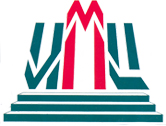 (2018-2019 учебный год)Курган, 2019 г.Рекомендовано к печатиРедакционно-издательским советом МБУ КГ ИМЦСборник подготовлен по материалам образовательных учреждений,сверки педагогических кадров,отчетов методистов муниципального бюджетного учреждения«Курганский городской инновационно-методический центр»АннотацияВы держите в руках сборник, позволяющий получить информацию о деятельности муниципальной системы образования города Кургана в 20182019 учебном году.Содержание сборника поможет определить основные направления развития деятельности в новом учебном году и расширит базу информационного обеспечения всех заинтересованных сфер.содержание1. общие сведения1.1 Кадровое обеспечение муниципальной системы образованияОбщее количество педагогических кадров образовательных учреждений города Кургана – 5 017 чел.:1.2 Звания и награды педагогических кадров1.3 Профессиональное становление педагогических кадровобщеобразовательных учрежденийУровень квалификацииПрофессиональное становлениеВозрастной состав1.4 Профессиональное становление педагогических кадровдошкольных образовательных учрежденийУровень квалификацииПрофессиональное становлениеВозрастной состав1.5 Профессиональное становление педагогических кадровучреждений дополнительного образованияУровень квалификацииПрофессиональное становлениеВозрастной состав2. общая характеристикаМуниципальной системы образования2.1 Общеобразовательные учрежденияКоличественный состав педагогических кадров и учащихся(по общеобразовательным учреждениям)Количественный состав педагогических кадров и учащихся(по учебным годам)Образовательная деятельность общеобразовательных учреждений2.2 Дошкольные образовательные учрежденияКоличественный состав педагогических кадров и воспитанников(по дошкольным образовательным учреждениям)Количественный состав педагогических кадров и воспитанников(по учебным годам)Образовательная деятельность дошкольных образовательных учреждений2.3 Учреждения дополнительного образованияКоличественный состав педагогических кадров и обучающихся(по учреждениям дополнительного образования)Количественный состав педагогических кадров и обучающихся(по учебным годам)Образовательная деятельность учреждений дополнительного образованияУчреждения дополнительного образования предоставляют возможность обучающимся заниматься художественным и техническим творчеством, туристско-краеведческой и естественнонаучной деятельностью, спортом и исследовательской работой – в соответствии со своими желаниями, интересами и потенциальными возможностями. Рейтинг посещаемости занятий3. реализация национального проекта«образование»3.1 Итоги конкурса на присуждение премий лучшим учителямза достижения в педагогической деятельности(2018-2019 учебный год)В 2019 году в конкурсе на присуждение премий лучшим учителям за достижения в педагогической деятельности на региональном уровне принимали участие 12 педагогов, среди них 7 педагогов города Кургана из общеобразовательных учреждений № 5, 12, 19, 30, 31, 32, 56.Победителями конкурса на присуждение премий лучшим учителям за достижения в педагогической деятельности стали четыре представителя города Кургана.Список учителей – победителейконкурса на присуждение премий лучшим учителямза достижения в педагогической деятельности3.2 Участие педагогов и образовательных учреждений города Курганав конкурсах и фестивалях педагогического мастерстваУчастники конкурса профессионального педагогического мастерства«Учитель года – 2019»Победители и призеры конкурсаНОМИНАЦИЯ «УЧИТЕЛЬ ГОДА – 2019»Победитель номинации:Богатырева Надежда Викторовна, учитель математики муниципального бюджетного общеобразовательного учреждения города Кургана «Средняя общеобразовательная школа № 5».Призеры номинации:Филиппова Алена Сергеевна, учитель начальных классов муниципального автономного общеобразовательного учреждения города Кургана «Гимназия № 30»;Коротких Надежда Анатольевна, учитель физической культуры муниципального бюджетного общеобразовательного учреждения города Кургана «Средняя общеобразовательная школа № 56»;Мешкова Юлия Станиславовна, учитель биологии муниципального бюджетного общеобразовательного учреждения города Кургана «Гимназия № 19»;Антипина Олеся Юрьевна, учитель истории и обществознания муниципального бюджетного общеобразовательного учреждения города Кургана «Средняя общеобразовательная школа № 22».НОМИНАЦИЯ «ВОСПИТАТЕЛЬ ГОДА – 2019»Победитель номинации:Егорова Яна Васильевна, воспитатель муниципального бюджетного дошкольного образовательного учреждения города Кургана «Центр развития ребенка–детский сад № 126 «Дружные ребята».Призеры номинации:Бутакова Дарья Владимировна, воспитатель муниципального бюджетного дошкольного образовательного учреждения города Кургана «Детский сад комбинированного вида № 138 «Дюймовочка»;Полянская Юлия Юрьевна, воспитатель муниципального бюджетного дошкольного образовательного учреждения города Кургана «Детский сад комбинированного вида № 111 «Белоснежка»;Ершова Ольга Анатольевна, музыкальный руководитель муниципального бюджетного дошкольного образовательного учреждения города Кургана «Детский сад комбинированного вида № 87 «Петушок»;Новикова Светлана Александровна, воспитатель муниципального бюджетного дошкольного образовательного учреждения города Кургана «Детский сад комбинированного вида № 133 «Алые паруса».НОМИНАЦИЯ «ПЕДАГОГИЧЕСКИЙ ДЕБЮТ– 2019»Победитель номинации:Семешко Юлия Дмитриевна, учитель химии муниципального бюджетного общеобразовательного учреждения города Кургана «Лицей № 12».Призеры номинации:Дворянчикова Татьяна Романовна, воспитатель муниципального бюджетного дошкольного образовательного учреждения города Кургана «Детский сад № 142 «Веснушки»;Колобова Мария Александровна, учитель русского языка и литературы муниципального бюджетного общеобразовательного учреждения города Кургана «Основная общеобразовательная школа № 14»;Маслова Евгения Александровна, учитель биологии муниципального бюджетного общеобразовательного учреждения города Кургана «Средняя общеобразовательная школа № 48»;Ивина Александра Владимировна, воспитатель муниципального бюджетного дошкольного образовательного учреждения города Кургана «Детский сад общеразвивающего вида № 100 «Солнышко».ОБЛАДАТЕЛЬ СПЕЦИАЛЬНОГО ПРИЗА «ЗА ПЕДАГОГИЧЕСКОЕ ПРИЗВАНИЕ»Дворянчикова Татьяна Романовна, воспитатель муниципального бюджетного дошкольного образовательного учреждения города Кургана «Детский сад № 142 «Веснушки».XIV областной Фестиваль педагогического мастерства24-25 апреля 2019 года на базе гимназии № 27 и детского сада № 115 проходил XIV областной Фестиваль педагогического мастерства в номинациях «Лучший учитель», «Лучший воспитатель», «Лучший руководитель», «Лучший психолог», «Лучший дефектолог».В очном этапе участвовали 8 учителей, 8 воспитателей, 5 руководителей, 5 психологов и 5 дефектологов.Конкурсанты представляли педагогический опыт, пять идей рационального управления, проводили мастер-классы, уроки, занятия, управленческие мероприятия, решали предложенные кейсы.От города Кургана в финал прошли победители городского конкурса профессионального педагогического мастерства в номинации «Учитель года – 2019» – Богатырева Н.В., учитель математики школы № 5, в номинации «Воспитатель года – 2019» – Егорова Я.В., воспитатель детского сада № 126. В номинации «Лучший руководитель» участвовала Замятина Е.Н., заведующая детского сада № 131,                    в номинации «Лучший психолог» – Киселева А.С., педагог-психолог детского сада № 4, в номинации «Лучший дефектолог» – Клюкина И.В., учитель-логопед детского сада № 1.Итоги Фестиваля педагогического мастерства:Киселева Алена Сергеевна – победитель фестиваля в номинации «Лучший психолог»;Замятина Елена Николаевна – призер (2 место) фестиваля в номинации «Лучший руководитель»;Егорова Яна Васильевна – призер (2 место) фестиваля в номинации «Лучший воспитатель»;Богатырева Надежда Викторовна – призер (3 место) фестиваля в номинации «Лучший учитель»;Клюкина Ирина Владимировна – призер (3 место) фестиваля в номинации «Лучший дефектолог».	Приз детского жюри в своей номинации получила Егорова Яна Васильевна.3.3 Инновационная деятельность образовательных учрежденийИнновационная деятельность рассматривается как одно из главных условий развития образовательной системы и является одним из существенных компонентов образовательной деятельности любого образовательного учреждения. Инновационный педагогический поиск отдельных педагогов и педагогических коллективов в целом  направлен на обеспечение качества обучения и воспитания подрастающего поколения. Направления инновационной деятельности образовательных учреждений соответствуют приоритетам муниципальной системы образования,  региональным и федеральным документам. По данным на 1 сентября 2018 года, инновационная инфраструктура муниципальной системы образования города Кургана представлена 5 федеральными площадками на базе 10 образовательных учреждений и 31 региональной инновационной площадкой, участниками которых являются 40 общеобразовательных учреждений, 39 дошкольных образовательных учреждений и 8 учреждений дополнительного образования.Анализ показывает, что тематическими приоритетами деятельности региональных инновационных площадок являются модернизация содержания образования, обусловленная реализацией федеральных государственных образовательных стандартов, внедрение новых технологий, развитие сетевых форм взаимодействия. В муниципальной системе образования  на начало учебного года 32 образовательных учреждения имели статус «Муниципальная инновационная площадка»: реализовывали 13 инновационных внедренческих проектов и обеспечивали в течение года повышение уровня профессиональной компетентности педагогических и руководящих кадров в статусе муниципальных опорных площадок (24 опорных площадки).По данным сверки кадров, 33 образовательных учреждения (69 инновационных проектов) занимаются инновационной деятельностью на институциональном уровне. Таким образом, инновационная деятельность в муниципальной системе образования, ориентированная на совершенствование образовательной практики и повышение качества образования на основе нововведений, реализуется на всех уровнях.Всего в инновационную деятельность на всех уровнях (институциональный, муниципальный, региональный, федеральный) включены 97 образовательных учреждений: 48 дошкольных образовательных учреждений (71% от общего количества ДОУ), 41 общеобразовательное учреждение (87% от общего количества ОУ) и 8 учреждений дополнительного образования (100% от общего количества УДО).Информация по данным сверки педагогических кадров на 1 сентября 2018 годаОсвоение и внедрение инноваций педагогами в образовательную практикуПеречень муниципальных инновационных площадок, действующих на территории города Курганана 1 сентября 2018 годаПеречень областных инновационных площадок, действующих на территории города Кургана Перечень федеральных инновационных площадок, действующих на территории города КурганаИнновационная деятельность образовательных учреждений осуществлялась в соответствии с программами, которые прошли экспертизу на институциональном уровне через научно-методический (методический) совет; на муниципальном уровне все программы рассматривались и утверждались городским экспертным советом, на региональном уровне – областным координационно-экспертным советом. В течение учебного года наблюдаются изменения в инновационной инфраструктуре муниципальной системы образования. На 30 июня 2019 года статус муниципальной инновационной площадки имеют                        24 образовательных учреждения и 88 образовательных учреждений реализуют региональные инновационные проекты.Инновационная деятельность муниципальной системы образования на 30 июня 2019 годаПеречень областных инновационных площадок, действующих на территории города Кургана Перечень федеральных инновационных площадок, действующих на территории города КурганаКоличество инновационных площадок(по учебным годам)3.4 Информатизация образовательной средыВопросами информатизации в образовательной организации занимаются ответственные за информатизацию: заместитель директора по информатизации, заместитель директора по УВР, учитель информатики и ИКТ, заместитель заведующего по УВР и старший воспитатель.Показатель базовой ИКТ-компетентности педагогов во всех образовательных учреждениях высокий. 99,3% педагогов владеют информационно-коммуникационными технологиями.	Наблюдается позитивная динамика владения компьютерными технологиями. Более половины педагогов оценивают свой уровень как уверенный и продвинутый пользователь (Диаграмма 4).Диаграмма 4Уровень владения компьютерными технологиями (%)2016-2017 учебный год – 57,4%;2017-2018 учебный год – 59,3%;2018-2019 учебный год – 61,6%.По сравнению с прошлым годом уменьшилось количество педагогов, систематически использующих ИКТ, в детских садах 1 643 (72,3%) и в учреждениях дополнительного образования – 142 (40,5%). В школах данный показатель увеличен на 1% (что составляет примерно 40 педагогов) и определен в рамках 86%. В целом число педагогов, систематически использующих информационно-коммуникационные технологии в образовательном процессе, в этом году немного уменьшилось и составило 76,6% (3 847) от общего числа всех педагогических работников (Диаграмма 5).Диаграмма 5Материально-техническое оснащение образовательных учреждений города КурганаВсего ПК в школах – 3 050, в нерабочем состоянии (подлежат списанию) находятся 242 ПК. 2 011 ПК имеют выход в Интернет.2 951 (96,7 %) задействованы в учебном процессе (на этот же период предыдущего года показатель составил 2 801 (93,8%) машины);из 2 951 – 1 334 (43,7 %) ПК задействованы в работе учителей, 1 233 (40,4 %) ПК – для доступа учащихся;384 (12,9 %) ПК задействованы в работе администрации ОУ;540 (17,7 %) ПК имеют объем оперативной памяти менее 1 Гб;количество компьютеров со сроком эксплуатации более 5 лет 78,5%.Обновление компьютеров в 20182019 учебном году в ОУ составляет 2 %, в ДОУ  8%, в УДО  5%. Количество учащихся на 1 ПК составляет в среднем 13 человек.В дошкольных образовательных учреждениях – 541 ПК. В учреждениях дополнительного образования 126 персональных компьютеров, 31,7% используется обучающимися. Количество персональных компьютеров с оперативной памятью менее  1 Гб в УДО составляет 11,9 %, в ДОУ – 8,8 %. Количество компьютеров со сроком эксплуатации более 5 лет в УДО – 74,6 %, в детских садах – 78,7 %.АИС «Электронная школа»В течение 4-х лет в работу общеобразовательных учреждений города Кургана введена АИС «Электронная школа».На начало 2018-2019 учебного года готовность к работе модуля КРМ «Директор» показали 14 ОУ (30%), частично готовы – 25 ОУ (53%), не готовы – 8 ОУ (17%).Компания АВЕРС с помощью системы удаленного доступа инспектировала заполнение модуля, вносила поправки.Использование модуля КРМ «Директор» предполагает аттестацию компьютерного рабочего места (далее КРМ) для обработки персональных данных. По данным мониторинга (15.05.2019 г.) прошли аттестацию – 30 ОУ (64%), прошли аттестацию частично – 7 ОУ (15%), не прошли аттестацию – 10 ОУ (21%).Использование модуля «Электронный Классный Журнал» предполагает аттестацию нескольких КРМ, чтобы каждый педагог имел возможность работать с программой.Работа педагогов с данным модулем затруднена по ряду причин: аттестовано 1 КРМ, аттестовано 1 КРМ в конце учебного года, не аттестовано КРМ.По данным мониторинга «Использование модуля «Электронный Классный Журнал» в работе учителя» на конец 2018-2019 учебного года: педагоги приступили к работе –   10 ОУ (21%), приступили к работе частично – 11 ОУ (24%), не приступили к работе –   26 ОУ (55%).Использовать возможности модуля «Электронный Классный Журнал» могут только педагогические работники. Для родительского сообщества данная система недоступна. Родители могут посмотреть успеваемость детей на Портале государственных услуг РФ.В течение 4-х лет введена в работу Ведомственная учетная система «Зачисление в образовательную организацию» для предоставления муниципальной услуги зачисления в ОУ в электронной форме.В 2018-2019 учебном году прием заявления на обучение в ОУ в электронной форме осуществлялся 2 способами:прием заявления через Портал государственных услуг РФ;прием заявления при непосредственном обращении родителей в ОУ, где администратор АИС «Электронная школа» вносит данные в систему.Использование модуля «Зачисление в ОО» также предполагает аттестацию КРМ, поэтому ОУ, не имеющие аттестованного КРМ, осуществляют прием заявлений в электронной форме на базе других ОУ, предварительно заключив договор на проводимые работы.По данным мониторинга «Прием заявлений в электронной форме» осуществляли на базе своего ОУ – 30 школ (64%), на базе других ОУ – 17 школ (36%).ИнтернетВ 2019 году во всех общеобразовательных учреждениях города Кургана имеется доступ к сети Интернет, предоставленный открытым акционерным обществом междугородной и международной электрической связи «Ростелеком». На основании государственного контракта от 21.12.2018 г. № 5/11-эа каждому общеобразовательному учреждению предоставляется круглосуточный доступ к информации сети Интернет с централизованной системой контентной фильтрации (SkyDNC). Средняя скорость Интернета значительно увеличилась и составляет 36 733 (14 118 Кбит/с – 2018г., 13 770 Кбит/с – 2017г., 12 549 Кбит/с – 2016 г). Рост показателей определяется увеличением количества образовательных учреждений с наличием высокоскоростного Интернета.      В 12-ти образовательных учреждениях города Кургана скорость доступа к сети Интернет – 100 МБит/с, в трех – 50 Мбит/с. В 19-ти учреждениях государственным контрактом обозначена минимальная скорость 8 Мбит/с. Ответственные за информатизацию в общеобразовательных учреждениях обеспечивают мониторинг за работой контентной фильтрации в соответствии с технической инструкцией Приложения 3 Приказа Департамента образования и науки Курганской области от 09.04.2019 г. № 475            «Об использовании сети Интернет в образовательных организациях Курганской области». По последним результатам мониторинга в апреле 2019 года работа фильтра признана корректной.Вопрос о доступе к сети Интернет в детских садах и учреждениях дополнительного образования решается учреждениями самостоятельно по договору с операторами ПАО «Ростелеком», ООО «Орбител», МТС и др. В школах города отмечен рост показателя количества уроков с использованием сети Интернет (129 582). Постепенно увеличивается количество учащихся школ (10 487), которые используют дистанционные образовательные технологии, из них 4 872 – при подготовке к ГИА. Обучающиеся активно принимают участие в интернет-проектах:        1 682 (9%) воспитанников детских садов, 428 (3%) обучающихся учреждений дополнительного образования, 12 817 (33%) учащихся школ. Все образовательные учреждения города Кургана используют электронный документооборот, размещают информацию о финансовой деятельности в сети Интернет (www.bus.gov.ru), имеют электронную почту, сайт учреждения.Общеобразовательные учрежденияДошкольные образовательные учрежденияУчреждения дополнительного образованияМБУ «Курганский городской инновационно-методический центр»:e-mail – imc45@mail.ruWeb-сайт – имц45.рф4. работа с одаренными детьмиВ настоящее время работа с одаренными и талантливыми детьми выделена в разряд приоритетных направлений образовательной политики государства, так как будущее любого государства во многом зависит от интеллектуального потенциала подрастающего поколения.Одной из основных задач Курганского городского инновационно-методического центра является работа с одаренными детьми, которая реализуется в соответствии с муниципальной программой «Основные направления развития образования в городе Кургане».Работа по выявлению и поддержке одаренных и талантливых детей в муниципальной системе образования города носит системный характер и осуществляется по следующим направлениям:развитие олимпиадного движения;стимулирование проектной и исследовательской деятельности;проведение интеллектуальных и творческих конкурсов, спортивных состязаний;развитие социальной активности учащихся;поддержка и поощрение талантливых детей, достигших высоких результатов в различных сферах своей деятельности;поддержка педагогических работников, сопровождающих одаренных и талантливых детей.В 2018–2019 учебном году в муниципальном банке данных «Одарённые дети» зарегистрировано 3 173 учащихся: 2 041 – в разделе «Образование», 472 – в разделе «Искусство», 660 – в разделе «Спорт».По результатам мониторинга 16 893 участника из 43 общеобразовательных учреждений города (91% ОУ) принимали участие в международных, всероссийских и региональных конкурсных мероприятиях в 2018 году, из них 2 787 – стали победителями и призёрами, что составляет 16% от всех участников.Для оказания методической помощи учителям в работе с одаренными детьми в 2018–2019 учебном году проведены информационно-методические семинары «Проведение I и II этапов всероссийской олимпиады школьников», «Итоги I и II этапов всероссийской олимпиады школьников и НПК»; для городской команды школьников, участников регионального этапа олимпиады, ежегодно проводится консультация и инструктаж руководителей предметных команд города. В течение года работала муниципальная опорная площадка на базе ОУ № 19 «Система работы по психолого-педагогическому сопровождению участников предметных олимпиад школьников».        В 8 предметных секциях 14 педагогов гимназии поделились опытом своей работы с учителями города. Средняя посещаемость площадки составила 40 человек.4.1 Результаты II этапа всероссийской олимпиады школьниковВ школьном этапе олимпиады приняло участие 11 330 учащихся 4–11 классов (45% от общего количества учащихся 4–11 классов), что составило 20 929 участников. 1 480 учащихся участвовали в муниципальном этапе олимпиады, это составило    2 144 участника.Таблица 1Всероссийская олимпиада школьников проходила по 21 общеобразовательному предмету. В 21 предметной олимпиаде приняла участие гимназия № 31, в 20 – гимназия № 47, среди средних общеобразовательных школ набрали проходной балл и стали участниками 17-ти предметных олимпиад учащиеся ОУ № 7, 16-ти – учащиеся ОУ № 22, 13-ти – ОУ №№ 23, 48.Таблица 2Участие ОУ в предметных олимпиадахВ 10 и более олимпиадах приняли участие учащиеся 18 ОУ, в прошлом году –       22 ОУ.По сравнению с результатами прошлого года улучшилось качество выполнения олимпиадных заданий по литературе, математике, английскому языку, обществознанию, истории, биологии, географии. Низкий процент выполнения по химии – 9%, экономике – 7%.2,5% участников олимпиады (53 человека) не справились с олимпиадными заданиями.Таблица 3Количество участников, не справившихся с олимпиадными заданиямиВ 2018–2019 учебном году 207 учащихся из 24 ОУ стали победителями и призерами (1–3 место).Таблица 4Результаты участия ОУ в муниципальном этапе(*– % победителей и призеров от числа участников ОУ)Общее количество призовых мест составило 261, из них 227 заняли учащиеся гимназий (87%), 34 – учащиеся средних общеобразовательных школ (13%).Таблица 5Сравнительная таблица призовых мест, завоеванных гимназиями и общеобразовательными школами за последние 5 летТаблица 6Общее количество призовых мест на муниципальном этапе олимпиадыв образовательных учреждениях с учетом призеров IV степениПобедители и призеры нескольких предметных олимпиадВо II этапе всероссийской олимпиады школьников 33 учащихся стали победителями и призёрами в нескольких предметных олимпиадах, заняли 87 мест, из них в 2-х олимпиадах – 19 учащихся, в 3-х олимпиадах – 9 учащихся, в 4-х – 4 учащихся,       в 6-ти олимпиадах – 1 учащийся.Таблица 7Для проверки олимпиадных работ было создано предметное жюри по каждому предмету, в состав которого вошли 368 учителей, из них 64 работали в составе апелляционной комиссии. Всем членам жюри подготовлены благодарственные письма Департамента социальной политики Администрации города Кургана. За подготовку победителей и призеров муниципального этапа 168 учителей также награждены благодарственными письмами Департамента социальной политики.4.2 Результаты III этапа всероссийской олимпиады школьниковТретий (региональный) этап всероссийской олимпиады школьников проходил с  11 января по 25 февраля 2019 года.Из 694 участников регионального этапа всероссийской олимпиады школьников  346 – школьники города Кургана, что составило 49,8% общего количества участников.Таблица 1Количество городских школьников, участников III этапа всероссийской олимпиады школьников, по разным предметам составляет от 3% (ОБЖ) до 100% (французский язык) от общего числа участников. Таблица 2Участие учащихся города Курганав III этапе всероссийской олимпиады школьников за 5 летТаблица 3ОУ, имеющие победителей и призёров(региональный этап)(*при количестве 1-2 победителей результативность становится более 50%)Таблица 4Распределение призовых мест по предметамВсе призовые места курганские школьники заняли по английскому языку, математике, французскому языку, физике, химии, экономике, две трети – по биологии, географии, праву, русскому языку, технологии. 17 учащихся стали победителями и призерами регионального этапа в нескольких предметных олимпиадах, их них: 1 – в 4-х олимпиадах (ОУ № 27), 4 – в 3-х олимпиадах (ОУ №№ 12, 19, 27, 31), 12 – в 2-х олимпиадах (ОУ №№ 19, 27, 47).Таблица 5Победители и призеры нескольких предметных олимпиад(региональный этап)4.3 Результаты заключительного этапа всероссийской олимпиады школьниковУчастниками заключительного этапа стали 25 учащихся города Кургана из 7 ОУ по 11 предметам.Таблица 1Участие в заключительном этапевсероссийской олимпиады школьников 2019 годаТаблица 2Участие учащихся города Кургана в заключительном этапевсероссийской олимпиады школьников(П – победитель; ОУ, выделенные жирным шрифтом, – призёры)Таблица 3Участие учащихся города Кургана во всероссийской олимпиаде школьников4.4 Результаты городской олимпиады младших школьниковВ городской олимпиаде младших школьников приняли участие 163 учащихся из   43 ОУ города Кургана: 81 учащийся 4-х классов принял участие в олимпиаде по математике, 82 учащихся – по русскому языку.Учащиеся 4-х классов заняли 22 призовых места:58% участников выполнили 50% (и более) всех заданий, процент выполнения заданий по математике выше, чем по русскому языку.4.5 Городская научно-практическая конференцияучащихся 4-11 классов «Знание – Поиск – Творчество – Труд»В январе 2019 года состоялась ежегодная научно-практическая конференция для учащихся 4-11 классов «Знание – Поиск – Творчество – Труд».В научно-практической конференции приняли участие 176 учащихся из 40 образовательных учреждений города Кургана. На 16 секциях было представлено 149 работ, 68 участников стали победителями и призерами НПК.По решению жюри согласно Положению дипломы лауреатов научно-практической конференции в дополнительных номинациях получили 66 школьников.Таблица 1Таблица 2Список ОУ, подготовивших победителей и призеровнаучно-практической конференции (4–11 класс)Таблица 3Победители и призерыгородской научно-практической конференции учащихся 4-11 классов«Знание – Поиск – Творчество – Труд»ПОБЕДИТЕЛИ (1 МЕСТО)ПРИЗЕРЫ (2 МЕСТО)ПРИЗЕРЫ (3 МЕСТО)4.6 Учащиеся школ – стипендиаты Главы городаСтипендия Главы города назначается городским школьникам ежегодно за высокие достижения в номинациях: «Образование», «Культура», «Спорт» и является моральной и материальной поддержкой талантливым детям.В 2018 году стипендия была назначена 24 учащимся города из 7 ОУ.Таблица 1Среди стипендиатов -14 старшеклассники (9-11 классы).Таблица 2В феврале 2019 года в Администрации города состоялась торжественная церемония вручения Свидетельств на право получения стипендии Главы города 24 школьникам. Родителям вручены благодарственные письма Главы города, участникам подготовлены буклеты, посвященные стипендиатам и их увлечениям.4.7 Муниципальный конкурс «Ученик года – 2018»В октябре 2018 года на базе школы № 50 состоялся муниципальный конкурс «Ученик года – 2018».В конкурсе приняли участие учащиеся 10–11 классов из 26 общеобразовательных учреждений города (ОУ № 5, 7, 10, 11, 12, 17, 19, 23, 24, 26, 27, 29, 30, 31, 32, 34, 36, 38, 40, 41, 47, 48, 49, 50, 53, 56) среди них:14 человек – учащиеся 11 классов;12 человек – учащиеся 10 классов.Участники конкурса «Ученик года 2018»Таблица 1Победителем конкурса «Ученик года – 2018» стала учащаяся ОУ № 19 Власенко Ольга, 2 место – Антонов Владислав (ОУ № 27), 3 место – Алейникова Ксения             (ОУ № 23). Победителем в номинации «Выбор молодого поколения» – Сергеев Станислав (ОУ № 43).Лауреаты конкурса:Бажин Кирилл (ОУ № 31);Лебёдкина Дарья (ОУ № 32);Нечаева Влада (ОУ № 50);Хвостов Евгений (ОУ № 30).4.8 Всероссийский конкурс научно-технологических проектов«Большие вызовы»В 2018–2019 учебном году Курганская область впервые приняла участие во всероссийском конкурсе научно-технологических проектов «Большие вызовы». Конкурс является стартовой площадкой для развития и совершенствования навыков исследовательской деятельности школьников в области науки и техники. Всего было более 120 участников, из них 14 – участники от города Кургана. В региональном этапе участвовали 11 учащихся из 5 ОУ (№№ 30, 31, 32, 34, 47).  В отборочный тур для поездки на профильную смену в ОЦ «Сириус» прошли три учащихся из ОУ №№ 30 (2), 32. Удостоился этой поездки учащийся 8 класса гимназии  № 30. 1.Общие  сведения1.1Кадровое обеспечение муниципальной системы образования …...стр. 41.2Звания и награды педагогических кадров ………………………….стр. 41.3Профессиональное становление педагогических кадров общеобразовательных учреждений  ………………………...............стр. 51.4Профессиональное становление педагогических кадров дошкольных образовательных учреждений ……………………….стр. 61.5Профессиональное становление педагогических кадров учреждений дополнительного образования …………………………стр. 72.Общая характеристика муниципальной системы образования2.1Общеобразовательные учреждения …………………………………стр. 82.2Дошкольные образовательные учреждения ..................…………….стр. 122.3Учреждения дополнительного образования ..........…………………..стр. 153.Реализация  национального  проекта «Образование»3.1Итоги конкурса на присуждение премий лучшим учителям за достижения в педагогической деятельности (2018-2019 учебный год) ……………………………………………………………………..стр. 183.2Участие педагогов и образовательных учреждений города Кургана в конкурсах и фестивалях педагогического мастерства ……………стр. 193.3Инновационная деятельность образовательных учреждений …….стр. 223.4Информатизация образовательной среды …………………………..стр. 414.РАБОТА  С  ОДАРЕННЫМИ  ДЕТЬМИ4.1Результаты II этапа всероссийской олимпиады школьников ……..стр. 504.2Результаты III этапа всероссийской олимпиады школьников …….стр. 554.3Результаты заключительного этапа всероссийской олимпиады школьников ……………………………………………………………стр. 594.4Результаты городской олимпиады младших школьников …………стр. 614.5Городская научно-практическая конференция «Знание – Поиск – Творчество – Труд» ………………………………………………........стр. 624.6Учащиеся школ – стипендиаты Главы города ………………………стр. 654.7Муниципальный конкурс «Ученик года – 2018» ……………………стр. 664.8Всероссийский конкурс научно-технологических проектов «Большие вызовы» ……………………………………………………стр. 67общеобразовательные учреждения2 395 чел.47,7 %дошкольные образовательные учреждения2 271 чел.45,3 %учреждения дополнительного образования351 чел.7,0 %№ п/пЗвания и наградыКоличество по годамКоличество по годамКоличество по годамКоличество по годамКоличество по годам№ п/пЗвания и награды20152016201720182019Почетное звание «Заслуженный учитель РФ»4744424137Почетное звание «Заслуженный учитель профтехобразования РФ»111––Почетное звание «Заслуженный работник культуры РФ»33222Почетное спортивное звание «Заслуженный тренер России»11–––Спортивное звание «Мастер спорта России»2123252226Спортивное звание «Мастер спорта России международного класса»11222Почетное звание «Почетный работник общего образования РФ» (Нагрудный знак «Отличник народного просвещения РФ»)272(187)277(173)278(152)273(137)259(127)Почетное звание «Почетный работник высшей школы РФ»111––Почетное звание «Почетный работник начального профессионального образования РФ»––––1Нагрудный знак «Отличник профтехобразования РФ»65436Нагрудный знак «Отличник физической культуры и спорта»1110111212Почетная грамота Министерства образования и науки РФ475502503530534Почетная грамота Министерства спорта РФ11112Почетная грамота Министерства культуры РФ––––1Благодарность Министерства образования и науки РФ33316Благодарность Министерства спорта РФ13345Благодарность Министерства культуры РФ–––11Ордена и медали111210811ИТОГО:ИТОГО:10421060103810371032УчебныйгодВсего(чел.)Квалификационная категория(основная должность)Квалификационная категория(основная должность)Квалификационная категория(основная должность)Квалификационная категория(основная должность)Квалификационная категория(основная должность)Квалификационная категория(основная должность)Квалификационная категория(основная должность)Квалификационная категория(основная должность)Квалификационная категория(основная должность)Квалификационная категория(основная должность)УчебныйгодВсего(чел.)1122ВВнетнетСЗДСЗД2014-20152 37360425,5%502,1%107045,1%49520,9%1546,5%2015-20162 42859624,5%180,7%102142,1%60524,9%1887,7%2016-20172 42458424,1%20,1%102242,2%64226,5%1747,2%2017-20182 40154022,5%10,04%104943,7%61825,7%1938,0%2018-20192 39552121,8%--104643,7%64426,9%1847,7%УчебныйгодВсего(чел.)Этапы профессионального становления(педагогический стаж)Этапы профессионального становления(педагогический стаж)Этапы профессионального становления(педагогический стаж)Этапы профессионального становления(педагогический стаж)Этапы профессионального становления(педагогический стаж)Этапы профессионального становления(педагогический стаж)УчебныйгодВсего(чел.)вхождение(до 3-х лет)вхождение(до 3-х лет)становление(4-10 лет)становление(4-10 лет)зрелость(11 и более лет)зрелость(11 и более лет)2014-20152 37333314,0%2219,3%1 81976,7%2015-20162 42836515,0%28611,8%1 77773,2%2016-20172 42438115,7%28211,6%1 76172,6%2017-20182 40134814,5%32813,7%1 72571,8%2018-20192 39534014,2%33213,9%1 72371,9%УчебныйгодВсего(чел.)до 25летдо 25летот 26 до 35 летот 26 до 35 летот 36 до 45 летот 36 до 45 летот 46 до 55 летот 46 до 55 летсвыше 55летсвыше 55лет2014-20152 3731757,4%32313,6%70629,8%69829,4%47119,8%2015-20162 4281958,0%32513,4%65727,1%73330,2%51821,3%2016-20172 4242028,3%34714,3%62725,9%73430,3%51421,2%2017-20182 4011626,7%36915,4%56723,6%74931,2%55423,1%2018-20192 3951606,7%37015,4%53322,3%74231,0%59024,6%УчебныйгодВсего(чел.)Квалификационная категория(основная должность)Квалификационная категория(основная должность)Квалификационная категория(основная должность)Квалификационная категория(основная должность)Квалификационная категория(основная должность)Квалификационная категория(основная должность)Квалификационная категория(основная должность)Квалификационная категория(основная должность)Квалификационная категория(основная должность)Квалификационная категория(основная должность)УчебныйгодВсего(чел.)1122ВВнетнетСЗДСЗД2014-20152 23178935,4%642,9%63828,6%63528,5%1054,7%2015-20162 26177234,1%351,5%63728,2%67229,7%1456,4%2016-20172 30776233,0%120,5%65228,3%75032,5%1315,7%2017-20182 26573332,4%100,4%70331,0%68530,2%1345,9%2018-20192 27168430,1%30,1%74232,7%69230,5%1506,6%УчебныйгодВсего(чел.)Этапы профессионального становления(педагогический стаж)Этапы профессионального становления(педагогический стаж)Этапы профессионального становления(педагогический стаж)Этапы профессионального становления(педагогический стаж)Этапы профессионального становления(педагогический стаж)Этапы профессионального становления(педагогический стаж)УчебныйгодВсего(чел.)вхождение(до 3 лет)вхождение(до 3 лет)становление(от 4 до 10 лет)становление(от 4 до 10 лет)зрелость(11 и более лет)зрелость(11 и более лет)2014-20152 23147121,1%49122,0%1 26956,9%2015-20162 26144019,5%54824,2%1 27356,3%2016-20172 30746120,0%57024,7%1 27655,3%2017-20182 26541918,5%58525,8%1 26155,7%2018-20192 27143419,1%59926,4%1 23854,4%УчебныйгодВсего (чел.)до 25летдо 25летот 26 до 35летот 26 до 35летот 36 до 45летот 36 до 45летот 46 до 55летот 46 до 55летсвыше 55летсвыше 55лет2014-20152 2311074,8%71932,2%60927,3%51423,0%28212,6%2015-20162 261873,8%70131,0%63328,0%52523,2%31513,9%2016-20172 307934,0%71831,1%66528,8%51722,4%31413,6%2017-20182 265893,9%64828,6%68530,2%51422,7%32914,5%2018-20192 2711155,1%62527,5%71131,3%49221,7%32814,4%УчебныйгодВсего(чел.)Квалификационная категория(основная должность)Квалификационная категория(основная должность)Квалификационная категория(основная должность)Квалификационная категория(основная должность)Квалификационная категория(основная должность)Квалификационная категория(основная должность)Квалификационная категория(основная должность)Квалификационная категория(основная должность)Квалификационная категория(основная должность)Квалификационная категория(основная должность)УчебныйгодВсего(чел.)1122ВВнетнетСЗДСЗД2014-20153408625,3%123,5%12235,9%10430,6%164,7%2015-20163538022,7%102,8%11933,7%12535,4%195,4%2016-20173607520,8%154,2%11933,1%13136,4%205,6%2017-20183547120,1%--12535,3%11733,1%4111,6%2018-20193517521,4%--12234,8%11933,9%3510,0%УчебныйгодВсего(чел.)Этапы профессионального становления(педагогический стаж)Этапы профессионального становления(педагогический стаж)Этапы профессионального становления(педагогический стаж)Этапы профессионального становления(педагогический стаж)Этапы профессионального становления(педагогический стаж)Этапы профессионального становления(педагогический стаж)УчебныйгодВсего(чел.)вхождение(до 3-х лет)вхождение(до 3-х лет)становление(4-10 лет)становление(4-10 лет)зрелость(11 и более лет)зрелость(11 и более лет)2014-20153406920,3%6619,4%20560,3%2015-20163538423,8%6418,1%20558,1%2016-20173608724,2%6618,3%20757,5%2017-20183548925,1%6819,2%19755,6%2018-20193517822,2%7421,1%19956,7%УчебныйгодВсего(чел.)до 25летдо 25летот 26 до 35летот 26 до 35летот 36 до 45летот 36 до 45летот 46 до 55летот 46 до 55летсвыше 55летсвыше 55лет2014-20153405616,5%7120,9%7020,6%7822,9%6519,1%2015-20163535515,6%7922,4%6819,3%7220,4%7922,4%2016-20173605715,8%8222,8%6618,3%7821,7%7721,4%2017-20183545615,8%7621,5%7220,3%6919,5%8122,9%2018-20193514813,7%8323,6%7019,9%7721,9%7320,8%ОУКол-воОУ№№ ОУПедагогиПедагогиПедагогиУчащиесяУчащиесяУчащиесяОУКол-воОУ№№ ОУкол-во%%кол-во%%Начальная школа-детский сад158120,50,51260,30,3Прогимназия163180,80,82500,70,7Основнаяобщеобразовательная школа114231,01,02920,80,8Средняяобщеобразовательная школа355,7,9,10,11,17,18,20,22,23,24,26,28,29,34,36,39,40,41,42,43,44,45,46,48,49,50,51,52,53,55,56,59,67,75168170,270,22689570,970,9Средняяобщеобразовательная школа с углубленным изучением отдельных предметов138803,33,312073,23,2Средняя общеобразовательная школа (гимназия)619, 27, 30, 31, 32, 4748020,020,0754019,919,9Средняя общеобразовательная школа (лицей)112682,82,811182,92,9Центр образования1Центр образования331,41,45101,31,3И Т О Г О:И Т О Г О:И Т О Г О:И Т О Г О:И Т О Г О:И Т О Г О:И Т О Г О:И Т О Г О:И Т О Г О:472 3952 395100%37 93837 938100%УчебныйгодОбщее кол-воОбщее кол-воКол-во учащихсяна 1 педагогаСредняя наполняемость классов(неспециализированных)УчебныйгодпедагогиучащиесяКол-во учащихсяна 1 педагогаСредняя наполняемость классов(неспециализированных)2014-20152 37332 9211424,42015-20162 42834 2481425,22016-20172 42435 5691525,32017-20182 40136 8511525,62018-20192 39537 9381525,9Форма работы№№ ОУ(2018-2019 учебный год)Кол-во ОУ / %Кол-во ОУ / %Кол-во ОУ / %Кол-во ОУ / %Кол-во ОУ / %Форма работы№№ ОУ(2018-2019 учебный год)2018-2019(47 ОУ)2017-2018(47 ОУ)2016-2017(47 ОУ)2015-2016(47 ОУ)2014-2015(48 ОУ)Инновационнаядеятельность ОУЗаявили 41 ОУ (87,2%): 5, 7, 9, 10, 11, 12, 14, 17, 18, 19, 20, 22, 24, 26, 27, 28, 29, 30, 31, 32, 34, 36, 38, 39, 40, 41, 43, 44, 45, 46, 47, 48, 49, 50, 52, 53, 56, 58, 59, 63, Центр образованияНе заявили 6 ОУ (12,8%) 23, 42, 51, 55, 67, 754187,2%4085,1%3472,3%3166,0%2143,8%Участие педагоговв инновационнойдеятельностиЗаявили 45 ОУ (95,7%): 5, 7, 9, 10, 11, 12, 14, 17, 18, 19, 20, 22, 23, 24, 26, 27, 28, 29, 30, 31, 32, 34, 36, 38, 39, 40, 42, 43, 44, 45, 46, 47, 48, 49, 50, 52, 53, 55, 56, 58, 59, 63, 67, 75, Центр образованияНе заявили 2 ОУ (4,3 %): 41, 514595,7%4595,7%4187,2%4187,2%4185,4%Методическиеформирования Заявили 47 ОУ (100%)47100%47100%47100%47100%48100%Единаяметодическая темаЗаявили 47 ОУ (100%)47100%47100%47100%47100%48100%ПредпрофильнаяподготовкаПредпрофильную подготовку могут заявить 45 ОУ.Заявили 38 ОУ (84,4%):предметы учебного плана (обязательные по выбору: элективные курсы): 5, 7, 9, 11, 17, 18, 19, 20, 22, 24, 26, 27, 28, 29, 30, 31, 32, 34, 36, 38, 39, 40, 41, 42, 43, 44, 45, 47, 48, 49, 50, 52, 53, 56, 59, 67, 75, Центр образованияНе заявили 7 ОУ (15,6%): 10, 12, 14, 23, 46, 51, 55Предпрофильной подготовки нет в учреждениях с II (начальным) уровнем общего образования - 2 ОУ: 58, 633884,4%3782,2%3475,6%3680,0%3879,2%ПрофильноеобучениеПрофильное обучение могут заявить 45 ОУЗаявили 34 ОУ (75,6%):предметы учебного плана (обязательные) – 34 ОУ: ОУ: 5, 7, 10, 12, 17, 19, 22, 23, 24, 26, 27, 28, 29, 30, 31, 32, 34, 36, 38, 40, 42, 43, 45, 47, 48, 49, 50, 52, 53, 55, 56, 59, 75, Центр образования;предметы учебного плана (обязательные по выбору: элективные курсы) – 21 ОУ: 5, 7, 12, 17, 19, 22, 23, 27, 29, 31, 32, 34, 36, 38, 42, 43, 45, 47, 49, 56, 75Не заявили 11 ОУ (24,4%): 9, 11, 14, 18, 20, 39, 41, 44, 46, 51, 67Профильного обучения нет в учреждениях с II (начальным) уровнем общего образования - 2 ОУ: 58, 633475,6%3373,3%3271,1%3168,9%2552,1%Углубленноеизучение предметовЗаявили 4 ОУ (8,5%):предметы учебного плана (обязательные) – 4 ОУ: 19, 38, 47, 63;предметы учебного плана (обязательные по выбору: элективные курсы) – 1 ОУ: 38Не заявили 43 ОУ (91,5%)48,5%48,5%48,5%48,5%48,3%Предметы региональногокомпонентаЗаявили 47 ОУ (100%)47100%47100%47100%47100%48100%Свободно-выбираемыепредметыЗаявили 40 ОУ (85,1%): 5, 7, 9, 10, 11, 12, 14, 18, 19, 20, 22, 24, 26, 27, 28, 29, 30, 32, 34, 36, 38, 39, 40, 42, 43, 44, 45, 46, 47, 48, 49, 50, 51, 52, 53, 55, 56, 58, 63, 67Не заявили 7 ОУ (14,9%): 17, 23, 31, 41, 59, 75, Центр образования4085,1%3880,9%4085,1%4085,1%4287,5%ДополнительныеобразовательныепрограммыЗаявили 47 ОУ (100%)47100%47100%47100%47100%48100%ИспользуемаявоспитательнаясистемаЗаявили 30 ОУ (63,8%): 5, 7, 9, 11, 12, 18, 19, 20, 22, 27, 28, 30, 31, 32, 38, 39, 40, 42, 43, 45, 47, 48, 49, 51, 53, 55, 63, 67, 75, Центр образованияНе заявили 17 ОУ (36,2%): 10, 14, 17, 23, 24, 26, 29, 34, 36, 41, 44, 46, 50, 52, 56, 58, 593063,8%2961,72961,72757,42858,3%ДетскиеорганизацииЗаявили 33 ОУ (70,2%): 5, 7, 10, 11, 12, 17, 18, 19, 20, 22, 23, 26, 27, 28, 30, 32, 34, 38, 39, 41, 42, 43, 44, 45, 46, 47, 48, 49, 50, 53, 56, 63, 67Не заявили 14 ОУ (29,8%): 9, 14, 24, 29, 31, 36, 40, 51, 52, 55, 58, 59, 75, Центр образования3370,2%3370,2%3268,1%3063,8%3981,3%Научное общество учащихся(НОУ)Заявили 24 ОУ (51,1%): 5, 7, 10, 11, 12, 19, 20, 22, 24, 27, 29, 30, 32, 38, 40, 44, 45, 47, 48, 49, 50, 52, 53, 63Не заявили 23 ОУ (48,9%): 9, 14, 17, 18, 23, 26, 28, 31, 34, 36, 39, 41, 42, 43, 46, 51, 55, 56, 58, 59, 67, 75, Центр образования2451,1%2553,2%2553,2%2757,5%2756,3%Международные связиЗаявило 1 ОУ (2,1%): 3212,1%012,1%24,3%24,2%Связь с ВУЗамиЗаявили 24 ОУ (51,1%): 5, 7, 9, 10, 12, 17, 19, 23, 27, 28, 30, 31, 32, 38, 39, 43, 47, 49, 50, 52, 53, 56, 67, 752451,1%2451,1%2451,1%2348,9%2552,1%Связь с ССУЗамиЗаявили 22 ОУ (46,8%): 5, 7, 9, 11, 17, 22, 23, 27, 28, 29, 31, 38, 39, 40, 43, 48, 49, 50, 52, 53, 56, 672246,8%2144,7%2042,6%1838,3%1633,3%ДОУКол-воДОУ№№ ДОУПедагогиПедагогиВоспитанникиВоспитанникиДОУКол-воДОУ№№ ДОУкол-во%кол-во%Детский сад1029, 47, 74, 76, 110, 119, 121, 132, 142, 20728912,7265313,4Детский садкомбинированного вида321, 2, 7, 17, 18, 34, 41, 55, 62, 78, 85, 87, 92, 103, 106, 111, 114, 116, 117, 122, 124, 127, 128, 130, 133, 134, 137, 138, 141, 160, 169, 196110548,7904545,8Детский садкомпенсирующеговида154321,41470,7Детский садобщеразвивающего вида184, 5, 6, 9, 10, 14, 37, 57, 61, 68, 90, 100, 105, 109, 113, 118, 129, 14059426,2545727,7Центр развитияребенка–детский сад639, 45, 115, 126, 131, 1352059,019539,9Начальная школа-детский сад1(6 групп)ОУ № 58160,71640,8Прогимназия1(6 групп)ОУ № 63170,71800,9Дошкольные группыобщеразвивающеговида на базе ОУ2(5 групп)ОУ № 20, 51130,61350,7Итого:67 ДОУ17 групп на базе 4 ОУ67 ДОУ17 групп на базе 4 ОУ2 271100%19 734100%УчебныйгодОбщее кол-воОбщее кол-воКол-вовоспитанниковна 1 педагогаСредняянаполняемость групп(неспециализированных)УчебныйгодпедагогивоспитанникиКол-вовоспитанниковна 1 педагогаСредняянаполняемость групп(неспециализированных)2014-20152 23117 769825,42015-20162 26119 352826,22016-20172 30719 308826,02017-20182 26519 789826,32018-20192 27119 734826,0Форма работы№№ ДОУ(2018-2019 учебный год)Кол-во ДОУ / %Кол-во ДОУ / %Кол-во ДОУ / %Кол-во ДОУ / %Кол-во ДОУ / %Форма работы№№ ДОУ(2018-2019 учебный год)2018-2019(67 ДОУ)2017-2018(68 ДОУ)2016-2017(71 ДОУ)2015-2016(72 ДОУ)2014-2015(69 ДОУ)Инновационнаядеятельность ДОУЗаявили 48 ДОУ (71,6%): 1, 2, 4, 9, 10, 17, 18, 29, 34, 37, 39, 47, 54, 55, 57, 61, 62, 68, 74, 85, 87, 90, 92, 100, 103, 105, 106, 109, 110, 111, 113, 115, 116, 117, 119, 122, 124, 126, 127, 128, 129, 131, 133, 134, 135, 137, 138, 160Не заявили 19 ДОУ (28,4 %): 5, 6, 7, 14, 41, 45, 76, 78, 114, 118, 121, 130, 132, 140, 141, 142, 169, 196, 2074871,6%3348,5%3143,7%2433,3%1623,2%Участие педагоговв инновационнойдеятельностиЗаявили 53 ДОУ (79,1 %): 1, 2, 4, 7, 10, 17, 29, 34, 37, 39, 45, 47, 54, 55, 57, 62, 68, 74, 76, 78, 85, 87, 90, 92, 100, 103, 105, 106, 109, 110, 111, 113, 114, 116, 117, 118, 121, 124, 126, 127, 128, 129, 130, 131, 133, 135, 137, 138, 140, 141, 160, 169, 196Не заявили 14 ДОУ (20,9 %): 5, 6, 9, 14, 18, 41, 61, 115, 119, 122, 132, 134, 142, 2075379,1%4972,1%4969,0%5779,2%5782,6%Методическиеформирования Заявили 65 ДОУ (97,0%): 1, 2, 4, 5, 6, 7, 9, 10, 14, 17, 18, 29, 34, 37, 39, 41, 45, 47, 54, 55, 57, 58(ОУ), 61, 62, 63(ОУ), 68, 74, 76, 78, 87, 90, 92, 100, 103, 105, 106, 109, 110, 111, 113, 114, 115, 116, 117, 118, 121, 122, 124, 126, 127, 128, 129, 130, 131, 132, 133, 134, 135, 137, 138, 140, 141, 142, 160, 169, 196, 207Не заявили 2 ДОУ (3,0 %): 85, 1196597,0%6291,2%6388,7%6488,9%6391,3%Единая методическая темаЗаявили 67 ДОУ (100 %)67100%68100%7098,6%6995,8%69100%Дополнительныеобразовательные программыЗаявили 63 ДОУ (94,0 %): 1, 2, 4, 5, 6, 7, 9, 10, 14, 17, 18, 20 (ОУ), 29, 34, 37, 39, 41, 47, 54, 55, 57, 61, 62, 63 (ОУ), 68, 74, 78, 85, 87, 90, 92, 100, 103, 105, 106, 109, 110, 111, 113, 115, 116, 117, 118, 119, 121, 122, 124, 126, 127, 128, 129, 130, 131, 132, 134, 135, 137, 138, 140, 141, 142, 160, 169, 196, 207Не заявили 4 ДОУ (6,0 %): 45, 76, 114, 1336394,0%6291,2%6591,5%6488,9%6492,8%Связь с вузамиЗаявили 6 ДОУ: 1, 17, 39, 54, 116, 13168,9%68,8%68,5%912,5%811,6%Связь с ссузамиЗаявили 11 ДОУ: 2, 37, 39, 54, 87, 113, 115, 116, 119, 121, 1371116,4%1014,7%1115,5%912,5%913,0%УДОУДОКол-во обучающихсяКол-во обучающихсяКол-во обучающихсяКол-во обучающихсяКол-во обучающихсяКол-во обучающихсяКол-вопедагоговУДОУДОдошкольники1-4класс5-9класс10-11классстуденты до 18 летВсегоКол-вопедагоговДворец детского (юношеского) творчестваДворец детского (юношеского) творчества4191184103915235282969Детский (подростковый) центр «Луч-П»Детский (подростковый) центр «Луч-П»2277912308210134038Дом детского творчества «Радуга»Дом детского творчества «Радуга»756168062925927335160Дом детского творчества «Синяя птица»Дом детского творчества «Синяя птица»45815814242314250055Дом творчества детей и молодежи «Гармония»Дом творчества детей и молодежи «Гармония»8581128358139139262254Станция детского и юношеского туризма и экскурсийСтанция детского и юношеского туризма и экскурсий0419397106092215Центр «Мостовик»Центр «Мостовик»62989760911424227341Центр детского творчества «Аэлита»Центр детского творчества «Аэлита»453235198376098319Итого:8 УДО3800(22,6%)7915(47,1%)3884(23,1%)912(5,4%)309(1,8%)16 820(100%)351Учебный годОбщее кол-воОбщее кол-воКол-во обучающихся на 1 педагогаУчебный годпедагогиобучающиесяКол-во обучающихся на 1 педагога2014-201534016 004472015-201635315 382442016-201736015 115422017-201835414 775412018-201935116 82047Форма работыУДО(2018-2019 учебный год)Кол-во УДО / %Кол-во УДО / %Кол-во УДО / %Кол-во УДО / %Кол-во УДО / %Форма работыУДО(2018-2019 учебный год)2018-2019(8 УДО)2017-2018(8 УДО)2016-2017(8 УДО)2015-2016(9 УДО)2014-2015(9 УДО)Инновационнаядеятельность УДОЗаявили 8 УДО (100%)8100%8100%787,5%777,8%777,8%Участие педагоговв инновационнойдеятельностиЗаявили 8 УДО (100%) 8100%8100%675,0%9100%9100%Методическиеформирования Заявили 8 УДО (100%)8100%8100%8100%888,9%9100%Единаяметодическая темаЗаявили 8 УДО (100%)8100%8100%8100%9100%9100%Массовые формыработыЗаявили 8 УДО (100%)8100%8100%8100%9100%9100%ПредпрофильнаяподготовкаНе заявили 8 УДО (100%)00112,5%111,1%222,2%МеждународныесвязиЗаявили 2 УДО (25,0%): Луч-П, Синяя птицаНе заявили 6 УДО (75,0%): Аэлита, Гармония, ДД(Ю)Т, Мостовик, Радуга, СДЮТиЭ225,0%562,5%225,0%222,2%222,2%Связь с вузамиЗаявили 4 УДО (50,0%): Гармония, ДД(Ю)Т, Луч-П, Синяя птицаНе заявили 4 УДО (50,0%): Аэлита, Мостовик, Радуга, СДЮТиЭ450,0%450,0%450,0%555,6%555,6%Связь с ссузамиЗаявили 5 УДО (62,5%): Аэлита, Гармония, ДД(Ю)Т, Луч-П, Синяя птицаНе заявили 3 УДО (37,5%): Мостовик, Радуга, СДЮТиЭ562,5%562,5%450,0%555,6%555,6%Программы по направлениям деятельностиУчебный годУчебный годУчебный годУчебный годУчебный годУчебный годУчебный годУчебный годУчебный годУчебный годПрограммы по направлениям деятельности2014-20152014-20152015-20162015-20162016-20172016-20172017-20182017-20182018-20192018-2019Программы по направлениям деятельностикол-вочел.рейтингкол-вочел.рейтингкол-вочел.рейтингкол-вочел.рейтингкол-вочел.рейтингХудожественноЕ7331176681736817532190971Физкультурно-спортивное3245231182289322767234192Социально-педагогическое2835319703212332010324853Туристско-краеведческое1063412484104841089511274техническое1004584056845137548145Естественнонаучное18061716147629362336№п/пФ.И.О.ДолжностьОбразовательное учреждение1.Емельянова Юлия ВладимировнаУчитель начальных классовМуниципальное бюджетное общеобразовательное учреждение города Кургана «Средняя общеобразовательная школа № 5»2.Жунина Светлана ДжуманазаровнаУчительфизикиМуниципальное автономное общеобразовательное учреждение города Кургана «Гимназия № 30»3.Коротких Надежда АнатольевнаУчительфизической культурыМуниципальное бюджетное общеобразовательное учреждение города Кургана «Средняя общеобразовательная школа № 56»4.Семенова Ольга ИвановнаУчительгеографииМуниципальное бюджетное общеобразовательное учреждение города Кургана «Гимназия № 32 имени Е.К. Кулаковой»НоминацияКол-воучастников№ ОУУчитель года9ОУ № 5, 10, 11, 19, 22, 30, 44, 49, 56Педагогический дебют7ОУ № 12, 14, 23, 48;ДОУ № 100, 142;УДО ДТДМ «Гармония»Воспитатель года11ДОУ № 1, 10, 62, 87, 105, 111, 119, 126, 132, 133, 138Образовательное учреждениеУРОВЕНЬУРОВЕНЬУРОВЕНЬУРОВЕНЬУРОВЕНЬУРОВЕНЬУРОВЕНЬУРОВЕНЬОбразовательное учреждениеИНСТИТУЦИОНАЛЬНЫЙИНСТИТУЦИОНАЛЬНЫЙМУНИЦИПАЛЬНЫЙМУНИЦИПАЛЬНЫЙРЕГИОНАЛЬНЫЙРЕГИОНАЛЬНЫЙФЕДЕРАЛЬНЫЙФЕДЕРАЛЬНЫЙОбразовательное учреждениекол-во ОУ-ИП№ ОУкол-во ОУ-ИП№ ОУкол-во ОУ-ИП№ ОУкол-во ОУ-ИП№ ОУОУ14(36)5(4), 9(3), 14 (2), 17(2), 24, 27 (4), 30, 36(7), 40, 45, 49 (3), 50(2), 53 (3), 59(2), 19(22)7, 10, 12, 19(2), 27, 30(2), 31(2), 32, 36(2), 38, 40(2), 43, 47(2), 48, 49(2), 50(2), 56, 58, 63,Центр образования40(21)5(2), 7(3), 9(2), 10(3), 11(2), 12(6), 14, 17, 18, 19(2), 20(2), 22(4), 24(2), 26(4), 27(2), 28(2), 29, 30(5), 31(4), 32(4), 34, 36(3), 38(2), 39(4), 40(2), 41(2), 43(4), 44(2), 45(2), 46, 47(6), 48, 49(4), 50(2), 52(3), 53, 56(2), 58, 63(2), Центр образования (2)8(4)10, 22, 27, 30, 31, 32, 38, 47ДОУ19(33)1, 2(3), 10, 17, 34(2), 37(2), 57(2), 74, 90, 100 (2), 103, 105, 106, 109(3), 116(2), 117(2), 133, 137(4), 13811(13)1, 4, 34, 39, 85, 109(2), 126, 128, 131, 135, 138(2)39(13)1, 2, 4, 9, 10, 17, 18 (2), 29(2), 34, 37, 39(2), 47(2), 54, 55, 61,  62, 68, 74, 85, 87(2), 92,  100(2), 109(2), 110(2), 111, 113, 115(3), 116(3), 119(2), 122, 124, 127, 129, 131(3), 133, 134, 137, 138, 1602(1)2, 85УДО2(2)ДТДМ «Гармония»ЦДТ «Аэлита»8(6)Д(П)Ц «Луч-П» (2),ДДТ «Радуга» (2),ДДТ «Синяя птица» (3),ДТДМ «Гармония»(2),СДЮТиЭ (3),ЦДТ «Аэлита»(4),Центр «Мостовик» (2), ДД(Ю)Т (2)Итого:33(69)32(37)87(31)10(5)Инновационная деятельностьПедагоги ОУПедагоги ДОУПедагоги УДОНовое содержание образования37 ОУ:5, 7, 9, 10, 11, 12, 14, 17, 18, 19, 22, 23, 24, 27, 28, 29, 30, 31, 32, 36, 38, 39, 44, 45, 46, 47, 48, 49, 50, 52, 53, 55, 56, 59, 63, 67, Центр образования43 ДОУ:1, 2, 4, 10, 17, 29, 34, 37, 39, 45, 55, 57, 62, 68, 74, 76, 78, 85, 90, 92, 100, 103, 105, 106, 109, 110, 111, 113, 117, 124, 126, 127, 130, 131, 133, 135, 137, 138, 140, 141, 160, 169, 1964 УДО:ДД(Ю)Т, ДДТ «Радуга», ДДТ «Синяя птица»,Центр «Мостовик»Финансово-экономические модели управления образованием1 ОУ:145 ДОУ: 37, 78, 103, 114, 196Модели государственно- общественного управления образованием3 ОУ:5, 23, 279 ДОУ:1, 10, 17, 39, 100, 109, 110, 117, 1402 УДО:ДДТ «Синяя птица»,ЦДТ «Аэлита»Развитие сети образовательных учреждений3 ОУ:12, 43, 491 ДОУ:129Развитие системы поддержки талантливых детей13 ОУ:5, 10, 12, 23, 24, 27, 30, 32, 43, 47, 48, 63, 677 ДОУ:76, 78, 110, 111, 128, 160, 1692 УДО:ДДТ «Радуга», ДДТ «Синяя птица»Развитие системы образования лиц  с ОВЗ11 ОУ:5, 10, 12, 14, 24, 28, 36, 39, 52, 53, 6315 ДОУ:34, 54, 55, 78, 87, 103, 110, 116, 117, 128, 137, 141, 160, 169, 1965 УДО:ДДТ «Радуга», ДДТ «Синяя птица»,ДТДМ «Гармония»,СДЮТиЭ,ЦДТ «Аэлита»Воспитание и здоровьесбережение   в образовании33 ОУ:5, 7, 10, 12, 14, 17, 18, 19, 23, 24, 26, 27, 29, 31, 32, 34, 39, 40, 43, 44, 47, 48, 49, 50, 52, 53, 55, 59, 63, 67, 75, Центр образования24 ДОУ:2, 7, 17, 37, 39, 47, 54, 55, 74, 78, 87, 90, 100, 103, 109, 113, 114, 116, 117, 128, 130, 131, 169, 1964 УДО:Д(П)Ц «Луч-П»,ДДТ «Радуга», ДДТ «Синяя птица»,ЦДТ «Аэлита»Информационные технологии в образовании25 ОУ:5, 7, 10, 11, 12, 14, 18, 19, 22, 23, 24, 27, 29, 30, 32, 34, 42, 47, 48, 49, 55, 59, 63, 67, Центр образования15 ДОУ:37, 39, 78, 90, 100, 103, 109, 117, 118, 130, 135, 137, 138, 160, 1692 УДО:ДД(Ю)Т, ДДТ «Синяя птица»Новые модели и механизмы организации повышения квалификации кадров8 ОУ:5, 12, 27, 31, 36, 47, 55, 587 ДОУ:10, 34, 55, 87, 117, 121, 1355 УДО:Д(П)Ц «Луч-П»,ДД(Ю)Т, ДДТ «Радуга»,ДДТ «Синяя птица»,ЦДТ «Аэлита»Д Р У Г О Е:Д Р У Г О Е:Д Р У Г О Е:Д Р У Г О Е:Научно-исследовательская деятельность учащихся24 ОУ:5, 7, 10, 11, 12, 19, 20, 22, 24, 27, 29, 30, 32, 38, 40, 44, 45, 47, 48, 49, 50, 52, 53, 63№п/пОбразовательное учреждениеТема инновационной деятельностиВнедренческие площадкиВнедренческие площадкиВнедренческие площадки1ОУ № 19Формирование и развитие осознанного родительства через организацию тематических родительско-детских клубов2ОУ № 30Школьный физкультурно-спортивный клуб как средство совершенствования физической подготовленности и повышения двигательной активности учащихся 3ОУ № 31Коррекция и развитие эмоционально-волевой сферы участников образовательных отношений средствами сенсорной комнаты4ОУ № 40Психолого-педагогические условия повышения качества образования младших школьников с учетом гендерных особенностей5ОУ № 43Воспитание социально активной личности через реализацию проекта «Рука в руке» совместно с РНЦ «ВТО им. академика Г.А. Илизарова» 6ОУ № 47Профессиональная компетентность педагогов как показатель инновационной культуры ОУ 7ОУ № 50Воспитание социально активной личности через расширение пространства социализации 8ОУ № 50Единая информационно-образовательная среда как средство обеспечения доступности и качества образования9ОУ № 58Формирование готовности педагогов образовательной организации к введению профессионального стандарта10Центр образованияПсихолого-педагогическое сопровождение подростков с девиантным и делинквентным поведением в процессе ресоциализации в образовательной организации11ЦДТ «Аэлита»Спортивно-досуговый клуб как современное средство развития личности молодого человека 12ДОУ № 109Создание информационной образовательной среды как условие реализации образовательной  программы дошкольного образования ДОУ в соответствии с требованиями ФГОС ДО 13ДОУ № 135Разработка, апробация и реализация механизма эффективного внедрения стандарта профессиональной деятельности педагога (педагогическая деятельность в сфере дошкольного образования)Опорные площадкиОпорные площадкиОпорные площадки1ОУ № 10Гражданско-патриотическое воспитание обучающихся в условиях социально активной образовательной организации 2ОУ № 12Использование ИКТ в образовательной деятельности ОУ3ОУ № 19Система работы по психолого-педагогическому сопровождению участников предметных олимпиад школьников4ОУ № 31Обеспечение преемственности в реализации ФГОС начального, основного общего и среднего общего  образования на институциональном уровне5ОУ № 32Формирование целостного поликультурного пространства образовательного учреждения6ОУ № 36Формирование и развитие универсальных учебных действий на уроках математики средствами УМК «Математика» Мерзляк А.Г., Полонский В.Б. и др.7ОУ № 40Реализация гендерного подхода как одна из составляющих образовательной деятельности школы 8ОУ № 47Система работы с одаренными детьми  основа для индивидуализации образования всех обучающихся9ОУ № 48Система работы образовательного учреждения по гражданскому становлению личности обучающихся через урочную и внеурочную деятельность10ОУ № 49Модель повышения качества образования на институциональном уровне11ОУ № 49Формирование ЗОЖ участников образовательных отношений в условиях реализации ФГОС12ОУ № 63Организация шахматного образования как средство интеллектуального развития детей дошкольного и младшего школьного возраста 13ДТДМ «Гармония»Психолого-педагогическое сопровождение родителей в условиях учреждения дополнительного образования14ДОУ № 1Многофункциональный комплекс игровых технологий как условие развития самостоятельности и инициативы у детей дошкольного возраста15ДОУ № 4Развивающая предметно-пространственная среда ДОО: конструктор ТИКО16ДОУ № 34Музейная педагогика как средство реализации ФГОС ДО 17ДОУ № 39Современные образовательные технологии как средство повышения профессиональных компетенций педагогов 18ДОУ № 85Применение игровой развивающей технологии В.В. Воскобовича «Сказочные лабиринты игры» в условиях реализации ФГОС ДО19ДОУ № 109Техническая конструктивная деятельность детей дошкольного возраста20ДОУ № 126Художественно-эстетическое развитие детей дошкольного возраста в условиях реализации ФГОС 21ДОУ № 128Реализация образовательных моделей социализации детей с ОВЗ и детей-инвалидов дошкольного возраста22ДОУ № 131Формирование предпосылок универсальных учебных действий у детей дошкольного возраста 23ДОУ № 138Использование ИКТ в деятельности ДОО как отражение ИКТ компетентности педагогов (начинающие пользователи)24ДОУ № 138Использование ИКТ в деятельности ДОО как отражение ИКТ компетентности педагогов (уверенные пользователи)№п/пОбразовательное учреждениеТема инновационной деятельностиСтажерские площадкиСтажерские площадкиСтажерские площадки1ОУ № 10Школа успехаПилотные площадкиПилотные площадкиПилотные площадки1ОУ № 5, 7, 12, 19, 22, 30, 31, 32 (участники)Создание единой региональной информационной образовательной среды по использованию современных средств обучения предметных областей «Математика», «Информатика», «Естественнонаучные предметы», «Технология»2ОУ № 26, 38, 47,ДОУ № 124Технология обучения двигательным действиям в спортивных играх через Игровое многоборье «Фригеймс»3ОУ № 7, 9, 10, 11, 12, 17, 22, 24, 28, 30, 38, 39, 40, 41, 43, 45, 46, 49,ДОУ № 9, 115(участники)Профориентационный технопарк «Зауральский навигатор»4ДТДМ «Гармония»,ДДТ «Радуга»,Д(П)Ц «Луч-П»,Д(П)Ц «Элита»,ДДТ «Синяя птица»,СДЮТиЭ,ОУ № 49,ДОУ № 47, 54, 74, 87, 109, 131, 133Школа ответственного родительства5ОУ № 12, 20, 32, 47,ДОУ № 39, 68, 100, 115, 116, 131Ответственное отцовство6ОУ № 47, 63,ДОУ № 111Развитие интеллектуальной одаренности детей посредством обучения игре в шахматы7ОУ № 5, 9, 10, 12, 22, 26, 28, 30, 31, 32, 36, 39, 40, 41, 43, 44, 45, 47, 48, 50, 52, 56,ДОУ № 116Медицинский навигатор в рамках сетевого проекта «Профориентационный технопарк. «Зауральский навигатор»8ОУ № 36 47Использование конструкторов в образовательном процессе для повышения качества образования учащихся в условиях реализации федеральных государственных образовательных стандартов9ОУ № 47, 63Психолого-педагогическое сопровождение развития интеллектуальной одаренности младших школьников посредством обучения игре в шахматы10ОУ № 7,ДОУ № 2, 10Открытая самообучающаяся организация11ОУ № 7, 18, 27, 29, 30, 31, 34, 39, 43, 47, 49, 50, 56Пилотная площадка Общероссийской государственной детско-юношеской организации «Российское движение школьников» в Курганской области12ОУ № 12, 19, 22, 24, 32, 43, 47, 49Инженерная школа Зауралья13ОУ № 53Потенциал образовательного туризма в создании познавательно-развивающей среды в образовательной организации14ОУ № 31, 36, 39,ЦДТ «Аэлита»,ДДТ «Синяя птица»,ДОУ № 18, 34, 87, 160Развитие кадрового потенциала как условие формирования инклюзивного образования в регионе15СДЮТиЭРеализация педагогической технологии «Один мир на всех» в условиях совместной деятельности16ОУ № 12, 58Внедрение профессионального стандарта педагога17ОУ № 14, 36,Центр образованияПовышение качества образования в школах с низкими результатами обучения и в школах, функционирующих в неблагоприятных социальных условиях18Центр «Мостовик»,ОУ № 20 ,26, 52,ДОУ № 116, 119, 129Образовательная логистика в условиях социокультурного образовательного кластера19ОУ № 43 ,44,Центр образованияВнедрение медиативных технологий20ОУ № 27Персонифицированный подход к развитию профессиональной компетентности педагога как условие эффективной реализации профессионального стандарта и повышения качества образования21ДД(Ю)ТДуальная модель подготовки педагогических кадров в сфере дополнительного образования на основе требований профессионального стандарта22ОУ № 30Школьный физкультурно-спортивный клуб как инструмент повышения эффективности процесса физического воспитания23ОУ № 11, 26Организация ранней профориентации младших школьников средствами УМК «Профессиональный компас»24ДОУ № 2, 29, 85, 110Внедрение образовательной программы «Вдохновение» в Курганской области25ДОУ № 29Организация ранней профориентации в дошкольном образовательном учреждении средствами УМК «Профессиональный компас»26ДОУ № 1, 4, 10, 17, 18, 37, 39, 61, 62, 92, 100, 109, 110, 113, 115, 119, 127, 131, 134, 137, 138Управление ресурсами дошкольного образования в контексте современного законодательства27ЦДТ «Аэлита»Технология обучения двигательным действиям в спортивных играх через Игровое многоборье «Фригеймс» и интеграция в современный социум28ДОУ № 55Развитие  системы дополнительного образования в условиях государственно-частного партнерства в дошкольных образовательных организациях Курганской области29ДОУ № 122Технология обучения двигательным действиям в спортивных играх через Игровое многоборье «Фригеймс» и интеграция в современный социум30ЦДТ «Аэлита»,ДД(Ю)Т,Центр «Мостовик»,СДЮТиЭ,ДТДМ «Гармония»,ДДТ «Радуга,ДДТ «Синяя птица»,Д(П)Ц «ЛУЧ-П»Внедрение профессионального стандарта «Педагог дополнительного образования детей и взрослых»№п/пОбразовательное учреждениеТема инновационной деятельностиЭкспериментальнАЯ  площадкАЭкспериментальнАЯ  площадкАЭкспериментальнАЯ  площадкА1ОУ № 22Апробация УМК «Основы финансовой грамотности в учебном процессе»2ОУ № 27Апробация УМК «Основы финансовой грамотности в учебном процессе»3ОУ № 30Система Л.В. Занкова как научно-методологическая программа «педагогики развития» в образовательных организациях России4ОУ № 31Школа цифрового века5ОУ № 32Система Л.В. Занкова как научно-методологическая программа «педагогики развития» в образовательных организациях России6ОУ № 47Система Л.В. Занкова как научно-методологическая программа «педагогики развития» в образовательных организациях России7ОУ № 38Система Л.В. Занкова как научно-методологическая программа «педагогики развития» в образовательных организациях России8ОУ № 10Школа адаптивного образования9ДОУ № 2Модернизация образования в ДОО в соответствии с современными требованиями к качеству дошкольного образования на основе инновационной образовательной программы «Вдохновение»10ДОУ № 85Модернизация образования в ДОО в соответствии с современными требованиями к качеству дошкольного образования на основе инновационной образовательной программы «Вдохновение»№п/пОбразовательное учреждениеТема инновационной деятельностиВнедренческие площадкиВнедренческие площадкиВнедренческие площадки1ОУ № 19Формирование и развитие осознанного родительства через организацию тематических родительско-детских клубов2ОУ № 31Коррекция и развитие эмоционально-волевой сферы участников образовательных отношений средствами сенсорной комнаты3ОУ № 31Цифровая логистика  инновационный механизм развития и функционирования современной школы4ОУ № 40Психолого-педагогические условия повышения качества образования младших школьников с учетом гендерных особенностей5ОУ № 43Воспитание социально активной личности через реализацию проекта «Рука в руке» совместно с РНЦ «ВТО им. академика Г.А. Илизарова»6ОУ № 50Воспитание социально активной личности через расширение пространства социализации7ОУ № 50Единая информационно-образовательная среда как средство обеспечения доступности и качества образования8Центр образованияПсихолого-педагогическое сопровождение подростков с девиантным и делинквентным поведением в процессе ресоциализации в образовательной организации9Центр образованияОбеспечение жизненной и профессиональной успешности обучающихся через ориентацию на рабочие специальности10ДОУ № 135Разработка, апробация и реализация механизма эффективного внедрения стандарта профессиональной деятельности педагога (педагогическая деятельность в сфере дошкольного образования)Опорные площадкиОпорные площадкиОпорные площадки1ОУ № 10Гражданско-патриотическое воспитание обучающихся в условиях социально активной образовательной организации2ОУ № 12Использование ИКТ в образовательной деятельности ОУ3ОУ № 32Формирование целостного поликультурного пространства образовательного учреждения4ОУ № 36Формирование и развитие универсальных учебных действий на уроках математики средствами УМК «Математика» Мерзляк А.Г., Полонский В.Б., Якир М.С.5ОУ № 47Система работы с одаренными детьми  основа для индивидуализации образования всех обучающихся6ОУ № 48Система работы образовательного учреждения по гражданскому становлению личности обучающихся через урочную и внеурочную деятельность7ОУ № 49Формирующее оценивание как фактор повышения качества образования8ОУ № 63Организация шахматного образования как средство интеллектуального развития детей дошкольного и младшего школьного возраста9ДТДМ «Гармония»Психолого-педагогическое сопровождение родителей в условиях учреждения дополнительного образования10ДОУ № 1Многофункциональный комплекс игровых технологий как условие развития самостоятельности и инициативы у детей дошкольного возраста11ДОУ № 4Формирование первичных математических представлений дошкольников в рамках реализации Концепции развития математического образования посредством организации образовательной среды ДОУ12ДОУ № 39Современные образовательные технологии как средство повышения профессиональных компетенций педагогов13ДОУ № 109Техническая конструктивная деятельность детей дошкольного возраста14ДОУ № 126Художественно-эстетическое развитие детей дошкольного возраста в условиях реализации ФГОС15ДОУ № 126Экономическое воспитание детей дошкольного возраста в условиях реализации ФГОС ДО16ДОУ № 128Реализация образовательных моделей социализации детей с ОВЗ и детей-инвалидов в соответствии с ФГОС ДО17ДОУ № 131Формирование предпосылок универсальных учебных действий у детей дошкольного возраста18ДОУ № 138Использование ИКТ в деятельности ДОО как отражение ИКТ компетентности педагогов (начинающие пользователи)19ДОУ № 138Использование ИКТ в деятельности ДОО как отражение ИКТ компетентности педагогов (уверенные пользователи)№п/пОбразовательное учреждениеТема инновационной деятельностиСтажерские площадкиСтажерские площадкиСтажерские площадки1ОУ № 10Школа успехаПилотные площадкиПилотные площадкиПилотные площадки1ОУ № 5, 7, 12, 19, 22, 30, 31, 32(участники)Создание единой региональной информационной образовательной среды по использованию современных средств обучения предметных областей «Математика», «Информатика», «Естественнонаучные предметы», «Технология»2ОУ № 26, 38, 47,ДОУ № 124Технология обучения двигательным действиям в спортивных играх через Игровое многоборье «Фригеймс»3ОУ № 7, 9, 10, 11, 12, 17, 22, 24, 28, 30, 38,39, 40, 41, 43, 45, 46, 49,ДОУ № 9, 115(участники)Профориентационный технопарк «Зауральский навигатор»4ОУ № 12, 20, 32, 47,ДОУ № 39, 47, 68, 100, 115, 116, 131Ответственное отцовство5ОУ № 47, 63,ДОУ № 111Развитие интеллектуальной одаренности детей посредством обучения игре в шахматы6ОУ № 5, 9, 10, 12, 22, 26, 28, 30, 31, 32, 36, 39, 40, 41, 43, 44, 45, 47, 48, 50, 52, 56; ДОУ № 116Медицинский навигатор в рамках сетевого проекта «Профориентационный технопарк. «Зауральский навигатор»7ОУ № 47, 63Психолого-педагогическое сопровождение развития интеллектуальной одаренности младших школьников посредством обучения игре в шахматы8ОУ № 7, 18, 27, 29, 30,31,  34, 39, 43, 47, 49, 50, 56Пилотная площадка Общероссийской государственной детско-юношеской организации «Российское движение школьников» в Курганской области9ОУ № 12, 19, 22, 24, 32, 43, 47, 49Инженерная школа Зауралья10ОУ № 53Потенциал образовательного туризма в создании познавательно-развивающей среды в образовательной организации11ОУ № 31, 36, 39, 53,ЦДТ «Аэлита»,ДДТ «Синяя птица»,ДОУ № 18, 34, 87, 160Развитие кадрового потенциала как условие формирования инклюзивного образования в регионе12СДЮТиЭРеализация педагогической технологии «Один мир на всех» в условиях совместной деятельности13Центр «Мостовик»,ОУ № 20, 26, 52,ДОУ № 116, 119, 129Образовательная логистика в условиях социокультурного образовательного кластера14ОУ № 43, 44, Центр образованияВнедрение медиативных технологий15ОУ № 27Персонифицированный подход к развитию профессиональной компетентности педагога как условие эффективной реализации профессионального стандарта и повышения качества образования16ДД(Ю)ТДуальная модель подготовки педагогических кадров в сфере дополнительного образования на основе требований профессионального стандарта17ОУ № 30Школьный физкультурно-спортивный клуб как инструмент повышения эффективности процесса физического воспитания18ОУ № 11, 26Организация ранней профориентации младших школьников средствами УМК «Профессиональный компас»19ДОУ № 2, 5, 29,47, 85, 110, 135Внедрение образовательной программы «Вдохновение» в Курганской области20ДОУ № 29Организация ранней профориентации в дошкольном образовательном учреждении средствами УМК «Профессиональный компас»21ДОУ № 1, 4, 5, 10, 17, 18, 37, 39, 61, 62, 92, 100, 109, 110, 113, 115, 119, 126, 127, 131, 134, 137, 138Управление ресурсами дошкольного образования в контексте современного законодательства23ДОУ № 55Развитие системы дополнительного образования в условиях государственно-частного партнерства в дошкольных образовательных организациях Курганской области24ЦДТ «Аэлита»,ДД(Ю)Т,Центр «Мостовик»,СДЮТиЭ,ДТДМ «Гармония»,ДДТ «Радуга»,ДДТ «Синяя птица»,Д(П)Ц «ЛУЧ-П»Внедрение профессионального стандарта «Педагог дополнительного образования детей и взрослых»25ОУ № 47Апробация авторского интегрированного курса «Информатика-робототехника» для 3-4 классов26ОУ № 5, 32, 36Молодая Россия читает: развитие читательской компетентности обучающихся27ОУ № 22, 27, 36, 39, 44, 53, 55, 59Внедрение курса «Мое любимое Зауралье» как условие формирования патриотических качеств личности младшего школьника28ДОУ № 128Повышение компетентности родителей (законных представителей) в развитии познавательных способностей детей дошкольного возраста с ОВЗ и детей–инвалидов29ЦДТ «Аэлита»Технология обучения двигательным действиям в спортивных играх через Игровое многоборье «Фригеймс» и интеграция в современный социум30ДОУ № 122Технология обучения двигательным действиям в спортивных играх через Игровое многоборье «Фригеймс» и интеграция в современный социум№п/пОбразовательное учреждениеТема инновационной деятельностиЭкспериментальнАЯ  площадкАЭкспериментальнАЯ  площадкАЭкспериментальнАЯ  площадкА1ОУ № 22Апробация УМК «Основы финансовой грамотности в учебном процессе»1ОУ № 27Апробация УМК «Основы финансовой грамотности в учебном процессе»2ОУ № 31Школа цифрового века3ОУ № 30Система Л.В. Занкова как научно-методологическая программа «педагогики развития» в образовательных организациях России3ОУ № 32Система Л.В. Занкова как научно-методологическая программа «педагогики развития» в образовательных организациях России3ОУ № 47Система Л.В. Занкова как научно-методологическая программа «педагогики развития» в образовательных организациях России3ОУ № 38Система Л.В. Занкова как научно-методологическая программа «педагогики развития» в образовательных организациях России4ДОУ № 2Модернизация образования в ДОО в соответствии с современными требованиями к качеству дошкольного образования на основе инновационной образовательной программы «Вдохновение»4ДОУ № 85Модернизация образования в ДОО в соответствии с современными требованиями к качеству дошкольного образования на основе инновационной образовательной программы «Вдохновение»5ОУ № 10Школа адаптивного образованияУчебный годТип инновационной площадкиМУНИЦИПАЛЬНАЯРЕГИОНАЛЬНАЯфедеральная2005-2006Э5132005-2006В22005-2006С2005-2006ИТОГО:5152006-2007Э8412006-2007В282006-2007С222006-2007ИТОГО:121412007-2008Э7712007-2008В12412007-2008С232007-2008опорная12007-2008пилотная22007-2008ИПИ2007-2008ИТОГО:221622008-2009Э10312008-2009В13822008-2009С252008-2009опорная82008-2009пилотная52008-2009ИПИ32008-2009ИТОГО:332432009-2010Э10512009-2010В13622009-2010С172009-2010опорная102009-2010пилотная102009-2010ИПИ42009-2010ИТОГО:343232010-2011Э10412010-2011В21622010-2011С172010-2011опорная122010-2011пилотная122010-2011ИПИ42010-2011ИТОГО:443332011-2012Э9322011-2012В11522011-2012С182011-2012опорная132011-2012пилотная112011-2012ИПИ2011-2012ИТОГО:342742012-2013ИТОГО:422842013-2014ИТОГО:285412014-2015ИТОГО:315612015-2016ИТОГО:342812016-2017ИТОГО:402832017-2018ИТОГО:373032018-2019ИТОГО:29315ОбразовательноеучреждениеВсего чел.(сентябрь 2018 г.)Кол-во чел.,владеющих ПК%ОУ2 3952 38399,5ДОУ2 2712 25099,1УДО35134999,4ИТОГО:5 0174 98299,3НаименованиеКоличествоМультимедийные проекторы1048Интерактивные приставки28из них количество интерактивных приставок, на которых истек срок лицензии ПО16Интерактивные доски171из них количество интерактивных досок, на которых истек срок лицензии на ПО65Принтеры и МФУ981Телевизоры181Видеомагнитофоны61Фотоаппараты48Видеокамеры49DVD-проигрыватели72№ ОУE-mailWeb-сайт5school5kurgan@mail.ruhttp://school5kurgan.ucoz.ru7sedmaia20@yandex.ruhttp://sc7-kurgan.ru/9school-9-kurgan@yandex.ruhttp://school9kurgan.ucoz.ru10school10kgn@mail.ruhttp://decyatochka.ucoz.ru11shkolka11@yandex.ruhttp://kschool11.3dn.ru12kurgan_licey12@mail.ruhttp://12kurgan.ucoz.ru/14school14_5151@mail.ruhttp://school1411.ucoz.ru/17zavuch172016@yandex.ruhttp://17школа-курган.рф18tschool18@mail.ruhttp://school18-kurgan.3dn.ru/19gimnazia_19@mail.ruhttp://gimn19.kurg.eduru.ru/20school20.kgn@mail.ruhttp://school20kurgan.narod.ru/22scool-22-kurgan@mail.ruhttp://kurgan-school22.3dn.ru23kadet-scool23@mail.ruhttp://kadet-school23.ucoz.ru/24kurgan-school24@yandex.ruhttp://school24kurgan.ucoz.ru26skola26-45@mail.ruhttp://school26kurgan.ru/27gimnaz-27@yandex.ruhttp://gimnazia-27.3dn.ru/2845school28@mail.ruhttp://kurgansosh28.edu45.ru29school29_kurgan@mail.ruhttp://школа-29.рф30gimnazia30@mail.ruhttp://гимназия30.рф/31gymnasium31@mail.ruhttp://gymn31.ucoz.ru/32school3264@mail.ruhttp://гимназия32.рф34vostok-64@mail.ruhttp://school34-kurgan.ucoz.ru/36schule36@yandex.ruhttp://schulen36.ucoz.ru/38mou_soh_38@bk.ruhttp:// soh38.ucoz.net/39kurganschool_39@mail.ruhttp://школа39.рф40shkolasorok@yandex.ruhttp://school40-45.3dn.ru/41moy41@list.ruhttp://kschool41.3dn.ru/42schkola42@rambler.ruhttp://school42.3dn.ru43school43-45@mail.ruhttp://school43.kurg.eduru.ru/44kurgan.school44@rambler.ruhttp://schooli44.ucoz.ru/45school45-kurgan@yandex.ruhttp://school45-kurgan.ucoz.ru/46shoola-n46@mail.ruhttp://school46.org/47lingschool.47kgn@mail.ruhttp://ling47.ru/4848school@rambler.ruhttp://48-school.ucoz.ru49school49kurgan@yandex.ruhttp://49school.ru50mou50@yandex.ruhttp://mou50.reg45.ru/51mou51-keramzit@mail.ruhttp:// http://school51r45.ru/52school52_kurgan@mail.ruhttp://www.schkola52-45.narod.ru53shkola53@mail.ruhttp://school53kurgan.ucoz.ru/55school-55@bk.ruhttp://glinky-school.ucoz.ru/56sch5607@inbox.ruhttp://shcool-56.3dn.ru/58kurgans58@mail.ruhttp://kurgans58.ucoz.ru/59school59kurgan@yandex.ruhttp://school59.shkola.hc.ru/63solnechny1998@yandex.ruhttp://progimnasia63.ru/67shkola-672008@yandex.ruhttp://school67.ucoz.org/ 75school75kurgan@mail.ruhttp://kurganschool75.narod.ru/ЦОcentr45@list.ruhttp://centr45.ucoz.ru/№ ДОУE-mailWeb-сайт1lyuboznayka1@mail.ruhttp://1-курган.все-доу.рф/2dsad2@bk.ruhttp://2-курган.все-доу.рф4ivushka-4kurgan@mail.ruhttp://4-курган.все-доу.рф5koryukina2011@mail.ruhttp://5-курган.все-доу.рф6zolotaya_rybka_6@mail.ruhttp://6-курган.все-доу.рф7detsad7.kurgan45@ bk.ruhttp://7-курган.все-доу.рф9detsky.sad70@yandex.ruhttp://9.kurgan-detsad.ru10madou.10@inbox.ruhttp://10-курган.все-доу.рф14ds14elochka@mail.ruhttp://14-курган.все-доу.рф17kurgan.mdou17@yandex.ruhttp://17-курган.все-доу.рф1818guravlik@mail.ruhttp://18-журавлик.все-доу.рф29rodnithok29@mail.ruhttp://29.kurgan-detsad.ru/34filippok34@yandex.ruhttp://34-курган.все-доу.рф37kkolokolchik@mail.ruhttp://37kurgan.detkin-club.ru39rosinka45@mail.ruhttp://39-курган.все-доу.рф41drsemejka@mail.ruhttp://41-курган.все-доу.рф45det-sad45@yandex.ruhttp://45-курган.все-доу.рф47ltncfl47@mail.ruhttp://47-курган.все-доу.рф54ds.54.smorodinka@yandex.ruhttp://54kurgan.detkin-club.ru/  55polyanka.82@mai.ruhttp://55-курган.все-доу.рф57detsadskazka57@yandex.ruhttp://57-курган.все-доу.рф/61detskijsad61@mail.ruhttp://61-курган.все-доу.рф/62mdou62@yandex.ruhttp://62-курган.все-доу.рф/68madou68parovozik@yandex.rhttp://68-курган.все-доу.рф/74det.sad74@mail.ruhttp://74-курган.все-доу.рф/76podsolnux76@mail.ruhttp://76-курган.все-доу.рф/78zvezdasad78@yandex.ruhttp://zvezda78kurgan.ucoz.ru85mdouds85@yandex.ruhttp://85-курган.все-доу.рф/87detsad87@orbitel.ru  http://sadik87.ru90detsad90@bk.ruhttp://90-курган.все-доу.рф/92ds9210@yandex.ruhttp://dou-92.ucoz.ru/100mbdou79@yandex.ruhttp://dou-79.ucoz.ru103ds103@bk.ruhttp://журавушка103.рф105yakorek105@mail.ruhttp://105-курган.все-доу.рф106dsad.106@yandex.ruhttp://106-курган.все-доу.рф109kurgan109@bk.ruhttp://109-курган.все-доу.рф110mbdou110kraski@mail.ruhttp://110-курган.все-доу.рф111detsad111.belosnegka@yandex.ruhttp://111-курган.все-доу.рф113d.sad113@yandex.ruhttp://94kurgan.detkin-club.ru114belochka114@mail.ruhttp://114kurgan.detkin-club.ru115crr115@yandex.ruhttp://crr115.narod.ru/116dou116_luchik@mail.ruhttp://116-курган.все-доу.рф117detskijsad117@mail.ruhttp://117kurgan.detkin-club.ru/118mishutka118@mail.ruhttp://mishutka118.ucoz.ru/119teremokds119@yandex.ruhttp://119-курган.все-доу.рф121ds121@bk.ruhttp://121-курган.все-доу.рф122mdou-122@yandex.ruhttp://122-курган.все-доу.рф124detskiisad.1987@mail.ruhttp://124-курган.все-доу.рф126detsad126@yandex.ruhttp://126-курган.все-доу.рф127mdou_127@mail.ruhttp://127-курган.все-доу.рф128detskiisad128@yandex.ru http://128-курган.все-доу.рф129antosh.12@mail.ruhttp://129.kurgan-detsad.ru130dou130.zaved@yandex.ruhttp://130-курган.все-доу.рф131detsad-131@yandex.ruhttp://131-курган.все-доу.рф132douskazka132@yandex.ruhttp://132kurgan.detkin-club,ru133parus133_45 @mail.ruhttp://133-курган.все-доу.рф/134detskiisad.134@gmail.comhttp://134kurgan.detkin-club.ru135kdn.mdou135@mail.ruhttp://135.kurgan-detsad.ru/137alisa137-45@mail.ruhttp://137-курган.все-доу.рф138duymovozka138@mail.ruhttp://ds138.ru140detskiysad140nezabudka@mail.ruhttp://140-курган.все-доу.рф141lukomorye.141@yandex.ruhttp://141dou.ucoz.ru/142vesnushki.detsad142@yandex.ruhttp://142-курган.все-доу.рф/160pirogova13dou160@mail.ruhttp://160-курган.все-доу.рф/169detsad169@gmail.comhttp://169.kurgan-detsad.ru/196196ds7color@rambler.ruhttp://196-курган.все-доу.рф207detsad207@rambler,ruhttp://207-курган.все-доу.рф/УДОE-mailWeb-сайтДворец детского (юношеского) творчестваddut@rambler.ruhttp://dt45.ruДетский (подростковый) центр«Луч-П»luch-pkurgan@mail.ruhttp://луч-п-курган.все-доу.рфДом творчества детей и молодежи«Гармония»garmonia.kurgan@mail.ruhttp://ddt-garmonia.ruДом детского творчества «Радуга»ddt-raduga@yandex.ruhttp://ddt-raduga.narod.ruДом детского творчества «Синяя птица»ptiza9@mail.ruhttp://птица45.рфСтанция детского и юношеского туризма и экскурсийweb.tourist@inbox.ruhttp://tourist45.tmweb.ruЦентр «Мостовик»kurganmostovik@mail.ruhttp://мостовик45.все-доу.рфЦентр детского творчества«Аэлита»aelita.2013@bk.ruhttp://aelitacenter.ucoz.ruНаименованиеУчебный годУчебный годУчебный годУчебный годУчебный годНаименование2014–20152015–20162016–20172017–20182018–2019Кол-во ОУ4847454443Кол-во участников2 6532 6222 6782 5442 144Кол-во предметныхолимпиад№ ОУВсего ОУ21311204711930, 322177, 12, 27 316221151911323, 48 212561115, 10, 40, 4541011, 242917, 26, 38, 53, инт. 17589, 36, 523749 1628, 29, 753520, 42, 433444, 50 2334, 41, 4632671114, 18, 39, 554Предмет2018-2019 учебный год2018-2019 учебный год2017-2018 учебный год2017-2018 учебный годПредметкол-во учащихся%кол-во учащихся%Математика168%4418%Физика2317%97%Химия11%911%Информатика1136%921%Астрономия24%––Итого:53–71–№ п/п№ ОУIIIIIIИтогоРезультативность131 21 17 165417%247 22 1516 5320% (+6)319 2012 11 43 24% (+7)412 9 17 11 37 22% (+5)53027716 11% (+7)627 3 5 5 13 9% (-7)73236 2 11 10% (-2)82234 2 9 11% (+6)911 2114 16%10231-2 34% (+2,8)11262- - 2 5,6% (+3,4)12481-1 26% (-1)13492- -218% (+15,5)14522--2 8% (+5,7)155- 1-1 1,8%167- 1-1 2% (-5)1717-1- 1 5%1824--1 1 2% (-4)19291 - - 1 8% (-17)20361 - -16,3% (3,4)21381--12,8% (1,3)22501 -- 125% (+20)2356- - 112,3% (-9)2475-1-111% Итого: 97 8876 261Учебный годОбщее количество призовых местГимназии, лицеиГимназии, лицеиОбщеобразовательныешколыОбщеобразовательныешколыУчебный годОбщее количество призовых месткол-во ОУ%кол-во ОУ%2014–201523019183%3917%2015–201622418683%3817%2016–201725520380%5220%2017–201824821888%3012%2018–201926122787%3413%№ п/п№ ОУIIIIIIIVВсего14722 1516 5310623121 17 1632863192012 11 32754129 17 11 266353027720365273 5 5 233663236 2 102172234 2 3128262- - 689112113797- 1-679инт. 17---7710231-2 2510481-1 351024--1 45115- 1-3412492- -1312522--131256- - 1231210---331245---331317-1- 1213361 - -1213381--121340---2214291 - - -114501 -- -11475-1--11441---111443---11Итого: 978876250511№ п/пФамилияИмя№ ОУКлассПредмет1ЗаикинаЛидияОУ № 4791 м – Астрономия1 м – Экономика3 м – Биология3 м – География3 м – Право3 м – Физика2БелоцерковченкоАндрейОУ № 3191 м – Математика2 м – Астрономия2 м – Информатика2 м – Экономика3МаслаковаЕлизаветаОУ № 1981 м – Биология1 м – Литература1 м – Русский язык4СанинСтепанОУ № 1292 м – Обществознание2 м – История2 м – Право2 м – Русский язык5ЗулкарнаеваАлинаОУ № 3172 м – География2 м – История2 м – Русский язык3 м – Биология6КурбатоваЕлизаветаОУ № 47102 м – Астрономия2 м – Математика2 м – Химия3 м – Физика7ЧипизубоваПолинаОУ № 12101 м – Английский язык1 м – Русский язык3 м – Литература8КаировКонстантинОУ № 47101 м – Математика2 м – Информатика2 м – Экономика9КононенкоАннаОУ № 12111 м – Право2 м – История2 м – Обществознание10НикитинаСофияОУ № 19101 м – Литература2 м – История3 м – Русский язык11КосарцовВиталийОУ № 1991 м – Математика1 м – Физика12ПечерскихАлексейОУ № 3181 м – Математика1 м – Физика13КузнецовАртёмОУ № 1271 м – История3 м – Математика, 3 м – Русский язык14ЛапшинНикитаОУ № 31101 м – Физика3 м – Математика3 м – Экономика15БороздинСтепанОУ № 3182 м – Английский язык2 м – Французский язык3 м – МХК16ЛомцоваДарьяОУ № 1282 м – История3 м – Математика3 м – Физика17АрхиповаЕлизаветаОУ № 4791 м – Биология2 м – География18ГришковаКсенияОУ № 4791 м – Обществознание3 м – История19ЕлисеевАлександрОУ № 1291 м – Математика2 м – Физика20КлышниковМихаилОУ № 3181 м – Математика2 м – Физика21ЛиндербергКонстантинОУ № 47101 м – Биология2 м – Обществознание22СадовЗахарОУ № 3191 м – Биология2м – Экология23АнтоновВладиславОУ № 27101 м – Обществознание3 м – Право24КафеевАлександрОУ № 1291 м – История3 м – Право25ШевченкоМаринаОУ № 1991 м – Химия3 м – Экология26ЯрцевКириллОУ № 31101 м – Химия3 м – Биология27БарановаАнастасияОУ № 12102 м – Право2 м – МХК28ГоршковЕгорОУ № 12102 м – Математика2 м – Физика29ЗверевКонстантинОУ № 30112 м – Информатика3 м – Математика30ИвановаАленаОУ № 19112 м – Русский язык3 м – Литература31НорДанаОУ № 31102 м – Биология3 м – Химия32ПресняковЯрославОУ № 1282 м – География3 м – История33ЧерепановДмитрийОУ № 1993 м – Математика3 м – Физика№ п/пПредметКол-во участников по учебным годамКол-во участников по учебным годамКол-во участников по учебным годамКол-во участников по учебным годамКол-во участников по учебным годамКол-во участников по учебным годамКол-во участников по учебным годамКол-во участников по учебным годамКол-во участников по учебным годамКол-во участников по учебным годамКол-во участников по учебным годамКол-во участников по учебным годам№ п/пПредмет2015–20162015–20162015–20162016–20172016–20172016–20172017–20182017–20182017–20182018–20192018–20192018–2019№ п/пПредметвсегогород% от общего числавсегогород% от общего числавсегогород% от общего числавсегогород% от общего числаОбществознание27829,646817,4511631561425История28932521121511224451738Право26415,4471940,4441943361850Экономика2141919736,819421201050Химия312064,5221150241875352469Биология291034,5431944422560472757Экология2141927414,8236265240Математика785064635181775065796076Физика281657311858402563383184Английский язык292482,7473881362672373081Французский язык10101008787,58810077100Немецкий язык17317,616318,88450201150Литература391128,2371130451431541426Русский язык441329,5451840492551351543География201050181055,622941361850Информатика86751066014107113969Физическаякультура46715,235514,33161934412ОБЖ2813,623--3013Астрономия17953281346161381Технология15533,316425191263МХК2252327933Итого:Итого:50220941,665827541,867329944,469434649,8Учебный годВсегогород Курган% от общего числа2014–201537220254,3%2015–201650220941,6%2016–201765827541,8%2017–201867329944,4%2018–201969434649,8%№ ОУКол-воучастников% от кол-ва участников г. КурганаКол-во победителей и призеровРезультативность участия (% победителей и призеров от числа участников ОУ)477522%3243% (+4%)195315%2739% (+12%)316619%2030% (+2%)125516%2036% (-18%)27288%932% (+1%)30226%523% (+6%)32134%538% (+16%)22103%2*731%1*1010,3%1*1720,6%1*2441,2%1*2810,3%1*2910,3%1*510,3%-*1120,6%-*2310,3%-*2620,6%-*3810,3%-*4810,3%-*5020,6%-*№ п/пПредметМесто9 кл.10 кл.11 кл.КурганВсего№ ОУРезультат1Английский языкI--11147100%1Английский языкпризовое--10101012, 19, 27, 29, 31, 32, 47(4)100%2АстрономияI-------2Астрономияпризовое--11119100%3БиологияI1113331, 47, 27100%3Биологияпризовое1315919(2), 31, 47, 1056%4ГеографияI1-12247, 31100%4Географияпризовое3-25812(2), 47(3)62%5ИнформатикаI-------5Информатикапризовое1113330, 31, 47100%6ИсторияI11-2347(2)67%6Историяпризовое2316107,12(2),19,47(2) 60%7ЛитератураI-112319(2)67%7Литературапризовое22-41212, 19, 27, 3233%8МатематикаI2114412, 19, 27, 47100%8Математикапризовое685191912(3), 19(5), 22, 27, 30(3), 31, 32, 47(4)100%9МХКI1--132733%9МХКпризовое-2-2312, 2867%10Немецкий языкI--11147100%10Немецкий языкпризовое--33531, 32, 4760%11ОбществознаниеI1--134733%11Обществознаниепризовое-3141417, 27, 31, 4729%12ПравоI-1-131233%12Правопризовое2125712(2), 24, 27, 4771%13Русский языкI-112212, 19100%13Русский языкпризовое2114812, 19, 31, 4750%14ТехнологияI2-13419, 31(2)75%14Технологияпризовое1--1131100%15ФизикаI11-2219, 31100%15Физикапризовое2237712(2), 19, 22, 31, 47(2)100%16Физическая культураI--22231(2)100%16Физическая культурапризовое--1182713%17Французский языкI--11131100%17Французский языкпризовое--11130100%18ХимияI-112219, 31100%18Химияпризовое3227712(2), 19(5)100%19ЭкологияI-112319(2)67%19Экологияпризовое-------20ЭкономикаI1-12231, 32100%20Экономикапризовое1-23331, 47(2)100%21ОБЖI----2--21ОБЖпризовое--1164717%Итого:37375212618866%№ п/пФамилияИмяКласс№ ОУПредметы1СанинСтепан9ОУ № 12География – 3 мИстория – 3 мПраво – 2 мРусский язык – 2 м2ЧипизубоваПолина10ОУ № 12Английский язык – 4 мИстория – 4 мЛитература – 3 мРусский язык – 1 м3ИвановаАлёна11ОУ № 19Английский язык – 9 мЛитература – 1 мРусский язык – 1 м4ГришковаКсения9ОУ № 47География – 4 мИстория – 1 мОбществознание – 1 м5ЛапшинНикита10ОУ № 31Математика – 2 мФизика – 1 мЭкономика – 1 м6ЗахароваКсения11ОУ № 47Английский язык – 2 мНемецкий язык – 3 м7КуракинаКсения11ОУ № 27Английский язык – 5 мБиология – 1 м8ЗаикинаЛидия9ОУ № 47Биология – 2 мГеография – 1 м9ВласенкоОльга11ОУ № 19Биология – 2 мХимия – 3 м10ДовгальАнастасия10ОУ № 47История – 2 мОбществознание – 4 м11НикитинаСофия10ОУ № 19История – 4 мЛитература – 1 м12КоротовскихАлиса9ОУ № 27Литература – 3 мМХК – 1 м13ЕлисеевАлександр9ОУ № 12Математика – 1 мФизика – 2 м14ЧерепановДмитрий9ОУ № 19Математика – 3 мФизика – 3 м15КосарцовВиталий9ОУ № 19Математика – 4 мФизика – 1 м16ЛевицкийИван9ОУ № 32Математика – 5 мЭкономика – 1 м17ЗахаровГеоргий10ОУ № 47Математика – 1 мФизика – 2 м18КаировКонстантин10ОУ № 47Математика – 3 мЭкономика – 2 м19ГоршковЕгор10ОУ № 12Математика – 5 мФизика – 3 м20ЗверевНиколай10ОУ № 47Математика – 5 мИнформатика – 1 м (призер)21КурбатоваЕлизавета10ОУ № 47Математика – 6 мРусский язык – 3 м22ЗверевКонстантин11ОУ № 30Математика – 2мИнформатика – 1 м (призер)23БарановаАнастасия10ОУ № 12МХК – 4 мПраво – 1 м24АнтоновВладислав10ОУ № 27Обществознание – 5 мПраво – 2 мОУПредметКол-во участниковРезультат19Математика3призёр, 2 участника19Литература1призёр19Физика1участник19Химия1участник19Экология1призёр31Биология1участник31Математика1участник31Физическая культура2призёр, участник31Французский язык1участник31Экономика1участник12Математика2участники12Право1участник12Русский язык1призёр47Биология1участник47Математика3победитель, призёр, участник30Математика2призёр, участник27Математика1участник32Экономика1участник7 ОУ11251 победитель, 7 призёров№п/пПредмет2015-2016 уч/г2015-2016 уч/г2016-2017 уч/г2016-2017 уч/г2017-2018 уч/г2017-2018 уч/г2018-2019 уч/г2018-2019 уч/г№п/пПредметкол-во№ ОУкол-во№ ОУкол-во№ ОУкол-во№ ОУ1Математика1119, 19, 22, 30, 31, 47, 47719, 30, 30, 31, 47812, 19(2), 19, 30, 30, 47(2П)1247(П), 19, 30, 12, 19, 27, 30, 31, 472Русский язык1191321123Литература219, 19119219, 271194Английский язык1271475Немецкий язык1476История7Обществознание1321278География9Физика13111910Информатика11Химия11911912Физическая культура130230, 31330, 31, 31231, 3113Биология147231, 4714Экология12711911915Французский язык14714714713116Астрономия13117Технология11918Экономика231, 47231, 3219Право112Итого:185 призеров163 призёра222 победителя7 призёров251 победитель7 призеровУчеб-ный годI этапII этапII этапIII этапIII этапIV этапIV этапУчеб-ный годучастникиучастникипобедителии призёрыучастникипобедители и призёрыучастникипобедителии призёры2014–201519014(54%)2653(14%)230 (8,6%)622 (23%)202(7,6%)74(36,6%)13(17,5%)7(54%)2015–2016190562622(13,7%)224 (8,5%)653 (25%)209(42%)97(46%)18(18,5%)5(28%)2016–2017210242678(12,7%)255 (9,5%)677 (25%)275(42%)81(45%)16(19,7%)3(19%)2017–2018216292544(11,7%)248 (9,7%)616 (25%)299(44,4%)99(66,9%)22(22%)9(41%)2018–2019209292144(10%)261 (12%)511 (25%)346(49,8%)126(36%)25(20%)8(32%)Русский языкМатематикаI – ОУ № 12I – ОУ № 19, 32II – ОУ № 19II – ОУ № 7, 11, 12, 17, 27, 30, 38, 47, 59, инт. 17III – ОУ № 49III – ОУ № 10(2), 19, 20, 22, 30, 53КлассыКол-во секцийУчастникиРаботыПризерыЛауреаты45534922255-87776330279-11446371614Итого:161761496866ОУIIIIIIИТОГОИТОГООУIIIIIIработыучащиесяОУ № 5-1 чел.1 чел.22ОУ № 7--3 чел. (1)13ОУ № 10-2 чел. (1)-12ОУ № 11-2 чел. (1)-12ОУ № 12-1 чел.-11ОУ № 17--1 чел.11ОУ № 191 чел.2 чел.1 чел.44ОУ № 221 чел.--11ОУ № 271 чел.2 чел.-33ОУ № 301 чел.3 чел. (1)5 чел. (4)69ОУ № 3111 чел. (10)9 чел. (8)6 чел. (6)2426ОУ № 322 чел.-1 чел.33ОУ № 36--1 чел.11ОУ № 412 чел. (1)-1 чел.23ОУ № 45-2 чел. (1)-12ОУ № 47--2 чел.22ОУ № 49--1 чел.11ОУ № 50--1 чел.11ОУ № 56-1 чел.-11Итого:19 чел.(17 работ)25 чел.(19 работ)24 чел.(21 работа)57684 КЛАССЫ4 КЛАССЫ4 КЛАССЫ1Мацкевич МаркОУ № 31, 4 класс 2Бесценная КсенияОУ № 31, 4 класс3Рябова МарияОУ № 31, 4 класс4Тыщенко ЯнаОУ № 27, 4 класс5Михайлова ВероникаОУ № 31, 4 класс5-8 КЛАССЫ5-8 КЛАССЫ5-8 КЛАССЫ6Дружинина ВераОУ № 31, 5 класс7Маслакова ЕлизаветаОУ № 19, 8 класс8Малицкая ЛидияОУ № 30, 6 класс9Гаценко ЮлияОУ № 31, 6 класс10Шторц ЭлинаОУ № 31, 6 класс11Куликовских НиколайОУ № 31, 6 класс12Любимов АлександрОУ № 32, 7 класс13Боровских СофьяОУ № 41, 7 класс14Гологузова ВероникаОУ № 41, 7 класс9-11 КЛАССЫ9-11 КЛАССЫ9-11 КЛАССЫ15Закоулова АнастасияОУ № 22, 10 класс16Шемякин ИгорьОУ № 32, 10 класс17Мацкевич ЭрнестОУ № 31, 9 класс 18Киселева ОльгаОУ № 31, 9 класс19Черкасов СергейОУ № 31, 10 класс4 КЛАССЫ4 КЛАССЫ4 КЛАССЫ1Новиков КонстантинОУ № 12, 4 класс2Ерохин АлександрОУ № 10, 4 класс3Кропачев ГлебОУ № 10, 4 класс4Чуренков ДмитрийОУ № 19, 4 класс5ПайвинаАринаОУ № 27, 4 класс6Комарова АлинаОУ № 56, 4 класс7Устинова Маргарита ОУ № 31, 4 класс8Башмакова ЕлизаветаОУ № 31, 4 класс9Шагалина ВалерияОУ № 31, 4 класс5-8 КЛАССЫ5-8 КЛАССЫ5-8 КЛАССЫ10Волкова АнастасияОУ № 11, 8 класс 11Щипанова АнастасияОУ № 10, 4 класс12Меньщикова ЕлизаветаОУ № 27, 5 класс13Землянский ВладимирОУ № 5, 5 класс 14Горовая АннаОУ № 31, 6 класс 15Микус ВикторияОУ № 31, 6 класс16Мамедова АлинаОУ № 19, 6 класс 17Каплун АннаОУ № 31, 6 класс18Кудрина КираОУ № 31, 6 класс9-11 КЛАССЫ9-11 КЛАССЫ9-11 КЛАССЫ19Кравченко СофияОУ № 30, 9 класс 20Кучина АннаОУ № 30, 9 класс21Байер МарияОУ № 30, 9 класс22Васильева АнастасияОУ № 45, 10 класс23Рындо ОлегОУ № 45, 10 класс24Киренкина Вероника ОУ № 31, 9 класс25Пушкарев Святослав ОУ № 31, 11 класс4 КЛАССЫ4 КЛАССЫ4 КЛАССЫ1Зыков Владимир ОУ № 19, 4 класс2Третьяков АндрейОУ № 31, 4 класс3Емельянов АлександрОУ № 5, 4 класс4Дубровских Вера ОУ № 31, 4 класс5Кулешова ЕкатеринаОУ № 31, 4 класс6Демидюк КираОУ № 41, 4 класс7Свичников КириллОУ № 50, 4 класс8Ослоповская СофьяОУ № 49, 4 класс5-8 КЛАССЫ5-8 КЛАССЫ5-8 КЛАССЫ9Лукиных ЕкатеринаОУ № 30, 8 класс 10Колотыгина УльянаОУ № 47, 8 класс 11Петрова АннаОУ № 31, 6 класс 12Красильникова АнастасияОУ № 7, 7 класс 13Нураева ЕкатеринаОУ № 7, 7 класс14Шевцова ЕкатеринаОУ № 7, 7 класс15Фролова МарияОУ № 47, 7 класс 16Иванов ГлебОУ № 30, 7 класс17Аргышев ОлегОУ № 32, 5 класс 18Галантон ТатьянаОУ № 36, 5 класс19Ятченкова УльянаОУ № 30, 5 класс20Мырко ЯнаОУ № 30, 5 класс9-11 КЛАССЫ9-11 КЛАССЫ9-11 КЛАССЫ21Хвостов ЕвгенийОУ № 30, 10 класс22Распопова АленаОУ № 36, 11 класс23Менщикова Анастасия ОУ № 31, 9 класс24Марченко Семен ОУ № 31, 9 класс№ п/пФИОКлассОУВ НОМИНАЦИИ «ОБРАЗОВАНИЕ»В НОМИНАЦИИ «ОБРАЗОВАНИЕ»В НОМИНАЦИИ «ОБРАЗОВАНИЕ»В НОМИНАЦИИ «ОБРАЗОВАНИЕ»Горшков Егор Дмитриевич10ОУ № 12Каиров Константин Владимирович10ОУ № 47Лапшин Никита Владимирович10ОУ № 31Чипизубова Полина Андреевна10ОУ № 12Никитина София Евгеньевна10ОУ № 19Белоцерковченко Андрей Дмитриевич9ОУ № 31Захаров Георгий Евгеньевич10ОУ № 47Волчихин Артём Алексеевич8ОУ № 47Струихина Ксения Александровна11ОУ № 30Городянский Фёдор Николаевич8ОУ № 47Шабалин Данил Сергеевич10ОУ № 12Григорович Софья Максимовна8ОУ № 47Курбатова  Елизавета Сергеевна10ОУ № 47В НОМИНАЦИИ «КУЛЬТУРА»В НОМИНАЦИИ «КУЛЬТУРА»В НОМИНАЦИИ «КУЛЬТУРА»В НОМИНАЦИИ «КУЛЬТУРА»Долгих Анастасия Александровна7ОУ № 27Метелева Анастасия Александровна11ОУ № 47Замараева Диана Константиновна11ОУ № 31Корюкова Юлия Аркадьевна7ОУ № 47В НОМИНАЦИИ «СПОРТ»В НОМИНАЦИИ «СПОРТ»В НОМИНАЦИИ «СПОРТ»В НОМИНАЦИИ «СПОРТ»Шлепанова Марина Олеговна6ОУ № 47Шепелева Анастасия Эдуардовна8ОУ № 47Юсупов Даниил Маратович10ОУ № 31Летунов Денис Алексеевич8ОУ № 47Габриелян Вячеслав Агасиевич4ОУ № 47Александров Альберт Алексеевич11ОУ № 48Шорина Дарья Вячеславовна2ОУ № 12КлассКол-во учащихся214161728591109114№ п/пФамилия, имяКлассОУАлейникова Ксения11 АОУ № 23Андреева Алёна10 АОУ № 53Антонов Владислав10 АОУ № 27Бажин Кирилл10 БОУ № 31Белоглазова Марина10 ВОУ № 7Власенко Ольга11ОУ № 19Жантасова Ангелина11ОУ № 41Закирова Варвара11 КОУ № 10Лебёдкина Дарья10 БОУ № 32Леонова Софья11 АОУ № 56Лысенко Ксения11 АОУ № 24Максимкина Полина11 АОУ № 40Нечаева Влада11ОУ № 50Родина Екатерина10 АОУ № 5Савин Данил10ОУ № 28Саранцева Александра11 АОУ № 20Сергеев Станислав11 АОУ № 43Сорокин Илья11 АОУ № 11Таскаева Софья10 АОУ № 29Типикина Полина11 БОУ № 26Угренинова Кристина10 АОУ № 38Федорова Снежана10 АОУ № 9Хвостов Евгений10 ВОУ № 30Шеметова Анастасия10ОУ № 39Чипизубова Полина10 АОУ № 12Чуркина Ксения10ОУ № 44